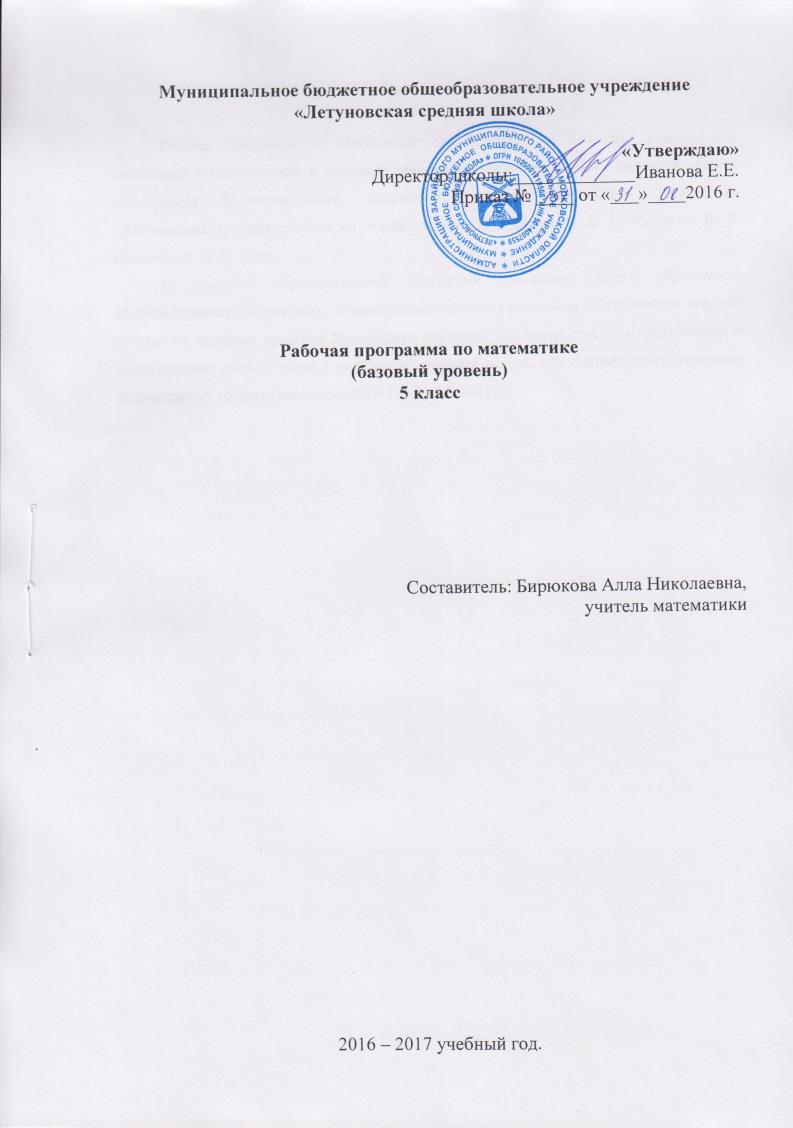 Пояснительная записка.Рабочая программа по Математике для 5 класса на 2016-2017 учебный год составлена в соответствии с основной образовательной программой основного общего образования Муниципального бюджетного общеобразовательного учреждения «Летуновская средняя школа» на основе авторской программы А. Г. Мерзляк, В. Б. Полонский, М. С. Якир.В основной образовательной программе основного общего образования Муниципального бюджетного общеобразовательного учреждения «Летуновская средняя школа» на изучение предмета Математика отводится 210 часов с учетом праздничных и каникулярных дней (6 часов в неделю, 36 учебных недель, что соответствует  годовому календарному графику школы на 2016-2017 учебный год).Планируемые результаты обученияматематики в 5классе.АрифметикаПо окончании изучения курса учащийся научится: понимать особенности десятичной системы счисления; использовать понятия, связанные с делимостью натуральных чисел; выражать числа в эквивалентных формах, выбирая наиболее подходящую в зависимости от конкретной ситуации; сравнивать и упорядочивать рациональные числа; выполнять вычисления с рациональными числами, сочетая устные и письменные приёмы вычислений, применение калькулятора; использовать понятия и умения, связанные с пропорциональностью величин, процентами, в ходе решения математических задач и задач из смежных предметов, выполнять несложные практические расчёты; анализировать графики зависимостей между величинами (расстояние, время; температура и т.п.).Учащийся получит возможность: познакомиться с позиционными системами счисления с основаниями, отличными от 10; углубить и развить представления о натуральных числах и свойствах делимости; научиться использовать приёмы, рационализирующие вычисления, приобрести навык контролировать вычисления, выбирая подходящий для ситуации способ.Числовые и буквенные выражения. УравненияПо окончании изучения курса учащийся научится: выполнять операции с числовыми выражениями; выполнять преобразования буквенных выражений (раскрытие скобок, приведение подобных слагаемых); решать линейные уравнения, решать текстовые задачи алгебраическим методом.Учащийся получит возможность: развить представления о буквенных выражениях и их преобразованиях; овладеть специальными приёмами решения уравнений, применять аппарат уравнений для решения как текстовых так и  практических задач.Геометрические фигуры.  Измерение геометрических величинПо окончании изучения курса учащийся научится: распознавать на чертежах, рисунках, моделях и в окружающем мире плоские и пространственные геометрические фигуры и их элементы; строить углы, определять их градусную меру; распознавать и изображать развёртки куба, прямоугольного параллелепипеда, правильной пирамиды, цилиндра и конуса; определять по линейным размерам развёртки фигуры линейные размеры самой фигуры и наоборот; вычислять объём прямоугольного параллелепипеда и куба.Учащийся получит возможность: научитьсявычислять объём пространственных геометрических фигур, составленных из прямоугольных параллелепипедов; углубить и развить представления о пространственных геометрических фигурах;научиться  применять понятие развёртки для выполнения практических расчётов.Элементы статистики, вероятности. Комбинаторные задачиПо окончании изучения курса учащийся научится: использовать простейшие способы представления и анализа статистических данных; решать комбинаторные задачи на нахождение количества объектов или комбинаций.Учащийся получит возможность: приобрести первоначальный опыт организации сбора данных при проведении опроса общественного мнения, осуществлять их анализ, представлять результаты опроса в виде таблицы, диаграммы; научиться некоторым специальным приёмам решения комбинаторных задач. Содержание курса математики 5 класса.Арифметика.Натуральные числа (106 ч).	Ряд натуральных чисел. Десятичная запись натуральных чисел. Округление натуральных чисел.Координатный луч.Сравнение натуральных чисел. Сложение и вычитание натуральных чисел. Свойства сложения.Умножение и деление натуральных чисел. Свойства умножения. Деление с остатком. Степень числа с натуральным показателем. Простые и составные числа. Разложение чисел на простые множители. Решение текстовых задач арифметическими способами. Дроби (55 ч).Обыкновенные дроби. Основное свойство дроби.  Нахождение дроби от числа. Нахождение числа по значению его дроби. Правильные и неправильные дроби. Смешанные числа.Сравнение обыкновенных дробей и смешанных чисел. Арифметические действия с обыкновенными дробями и смешанными числами.Десятичные дроби. Сравнение и округление десятичных дробей. Арифметические действия с десятичными дробями. Прикидки результатов вычислений. Представление десятичной дроби в виде обыкновенной дроби и обыкновенной в виде десятичной. Бесконечные периодические десятичные дроби. Десятичное приближение обыкновенной дроби.Проценты. Нахождение процентов от числа. Нахождение числа по его процентам.Решение текстовых задач арифметическими способами. Л.Ф. Магницкий. П.Л. Чебышев. А.Н. Колмогоров.3.Тематическое планирование.
6 часов в неделю, всего 210часов.Календарно-тематическое планирование.НомерпараграфаСодержание учебного
материалаКоличество часовГлава 1Натуральные числаГлава 1Натуральные числа231Ряд натуральных чисел22Цифры.Десятичная запись натуральных чисел33Отрезок. Длина отрезка54Плоскость.Прямая. Луч45Шкала.Координатный луч36Сравнение натуральных чисел4Повторение и систематизация
учебного материалаПовторение и систематизация
учебного материала1Контрольная работа № 1Контрольная работа № 11Глава 2Сложение и вычитание
натуральных чиселГлава 2Сложение и вычитание
натуральных чисел387Сложение натуральных чисел. Свойства сложения58Вычитание натуральных чисел69Числовые и буквенные выражения. Формулы3Контрольная работа № 2110Уравнение411Угол. Обозначение углов212Виды углов. Измерение углов513Многоугольники. Равные фигуры314Треугольник и его виды415Прямоугольник. Ось симметриифигуры3Повторение и систематизация
учебного материалаПовторение и систематизация
учебного материала1Контрольная работа № 3Контрольная работа № 31Глава 3Умножение и деление
натуральных чиселГлава 3Умножение и деление
натуральных чисел4516Умножение. Переместительное свойство умножения517Сочетательное и распределительное свойства умножения418Деление819Деление с остатком320Степень числа3Контрольнаяработа № 4Контрольнаяработа № 4121Площадь. Площадь прямоугольника522Прямоугольный параллелепипед. Пирамида423Объём прямоугольного параллелепипеда524Комбинаторные задачи4Повторение и систематизация
учебного материалаПовторение и систематизация
учебного материала2Контрольная работа № 5Контрольная работа № 51Глава 4Обыкновенные дробиГлава 4Обыкновенные дроби2025Понятие обыкновенной дроби626Правильные и неправильные дроби. Сравнение дробей327Сложение и вычитание дробей с одинаковыми знаменателями228Дроби и деление натуральных чисел129Смешанные числа6Повторение и систематизация
учебного материалаПовторение и систематизация
учебного материала1Контрольная работа № 6Контрольная работа № 61Глава 5Десятичные дробиГлава 5Десятичные дроби5530Представление о десятичных дробях531Сравнение десятичных дробей432Округление чисел. Прикидки333Сложение и вычитание десятичных дробей7Контрольная работа № 7Контрольная работа № 7134Умножение десятичных дробей835Деление десятичных дробей10Контрольная работа № 8Контрольная работа № 8136Среднее арифметическое. Среднее значение величины337Проценты. Нахождение процентов от числа538Нахождение числа по его процентам5Повторение и систематизация
учебного материалаПовторение и систематизация
учебного материала2Контрольная работа № 9Контрольная работа № 91Повторение и систематизация
учебного материалаПовторение и систематизация
учебного материала29Упражнения для повторения курса
5 классаУпражнения для повторения курса
5 класса28Контрольная работа № 10Контрольная работа № 101№ п/пНаименование разделов и темХарактеристика основных видов деятельности ученика(на уровне учебных действий) по темеПлановые сроки прохождения темыСкорректированные сроки прохождения темыХарактеристика основных видов деятельности ученика(на уровне учебных действий) по темеПлановые сроки прохождения темыСкорректированные сроки прохождения темыГлава 1Натуральные числа (23 часа)Глава 1Натуральные числа (23 часа)Глава 1Натуральные числа (23 часа)Глава 1Натуральные числа (23 часа)Глава 1Натуральные числа (23 часа)1Ряд натуральных чисел02.09.162Ряд натуральных чиселОписывать свойства натурального ряда. Читать и записывать натуральные числа, сравнивать и упорядочивать их.Распознавать на чертежах, рисунках, в окружающем мире отрезок, прямую, луч, плоскость. Приводить примеры моделей этих фигур.Измерять длины отрезков. Строить отрезки заданной длины. Решать задачи на нахождение длин отрезков. Выражать одни единицы длин через другие. Приводить примеры приборов со шкалами.Строить на координатном луче точку с заданной координатой, определять координату точки05.06.163Цифры.Десятичная записьнатуральных чиселОписывать свойства натурального ряда. Читать и записывать натуральные числа, сравнивать и упорядочивать их.Распознавать на чертежах, рисунках, в окружающем мире отрезок, прямую, луч, плоскость. Приводить примеры моделей этих фигур.Измерять длины отрезков. Строить отрезки заданной длины. Решать задачи на нахождение длин отрезков. Выражать одни единицы длин через другие. Приводить примеры приборов со шкалами.Строить на координатном луче точку с заданной координатой, определять координату точки06.06.164Цифры.Десятичная записьнатуральных чиселОписывать свойства натурального ряда. Читать и записывать натуральные числа, сравнивать и упорядочивать их.Распознавать на чертежах, рисунках, в окружающем мире отрезок, прямую, луч, плоскость. Приводить примеры моделей этих фигур.Измерять длины отрезков. Строить отрезки заданной длины. Решать задачи на нахождение длин отрезков. Выражать одни единицы длин через другие. Приводить примеры приборов со шкалами.Строить на координатном луче точку с заданной координатой, определять координату точки06.09.165Цифры.Десятичная записьнатуральных чиселОписывать свойства натурального ряда. Читать и записывать натуральные числа, сравнивать и упорядочивать их.Распознавать на чертежах, рисунках, в окружающем мире отрезок, прямую, луч, плоскость. Приводить примеры моделей этих фигур.Измерять длины отрезков. Строить отрезки заданной длины. Решать задачи на нахождение длин отрезков. Выражать одни единицы длин через другие. Приводить примеры приборов со шкалами.Строить на координатном луче точку с заданной координатой, определять координату точки07.09.166Отрезок. Длина отрезкаОписывать свойства натурального ряда. Читать и записывать натуральные числа, сравнивать и упорядочивать их.Распознавать на чертежах, рисунках, в окружающем мире отрезок, прямую, луч, плоскость. Приводить примеры моделей этих фигур.Измерять длины отрезков. Строить отрезки заданной длины. Решать задачи на нахождение длин отрезков. Выражать одни единицы длин через другие. Приводить примеры приборов со шкалами.Строить на координатном луче точку с заданной координатой, определять координату точки08.09.167Отрезок. Длина отрезкаОписывать свойства натурального ряда. Читать и записывать натуральные числа, сравнивать и упорядочивать их.Распознавать на чертежах, рисунках, в окружающем мире отрезок, прямую, луч, плоскость. Приводить примеры моделей этих фигур.Измерять длины отрезков. Строить отрезки заданной длины. Решать задачи на нахождение длин отрезков. Выражать одни единицы длин через другие. Приводить примеры приборов со шкалами.Строить на координатном луче точку с заданной координатой, определять координату точки09.09.168Отрезок. Длина отрезкаОписывать свойства натурального ряда. Читать и записывать натуральные числа, сравнивать и упорядочивать их.Распознавать на чертежах, рисунках, в окружающем мире отрезок, прямую, луч, плоскость. Приводить примеры моделей этих фигур.Измерять длины отрезков. Строить отрезки заданной длины. Решать задачи на нахождение длин отрезков. Выражать одни единицы длин через другие. Приводить примеры приборов со шкалами.Строить на координатном луче точку с заданной координатой, определять координату точки12.09.169Отрезок. Длина отрезкаОписывать свойства натурального ряда. Читать и записывать натуральные числа, сравнивать и упорядочивать их.Распознавать на чертежах, рисунках, в окружающем мире отрезок, прямую, луч, плоскость. Приводить примеры моделей этих фигур.Измерять длины отрезков. Строить отрезки заданной длины. Решать задачи на нахождение длин отрезков. Выражать одни единицы длин через другие. Приводить примеры приборов со шкалами.Строить на координатном луче точку с заданной координатой, определять координату точки13.09.1610Отрезок. Длина отрезкаОписывать свойства натурального ряда. Читать и записывать натуральные числа, сравнивать и упорядочивать их.Распознавать на чертежах, рисунках, в окружающем мире отрезок, прямую, луч, плоскость. Приводить примеры моделей этих фигур.Измерять длины отрезков. Строить отрезки заданной длины. Решать задачи на нахождение длин отрезков. Выражать одни единицы длин через другие. Приводить примеры приборов со шкалами.Строить на координатном луче точку с заданной координатой, определять координату точки13.09.1611Плоскость.Прямая. ЛучОписывать свойства натурального ряда. Читать и записывать натуральные числа, сравнивать и упорядочивать их.Распознавать на чертежах, рисунках, в окружающем мире отрезок, прямую, луч, плоскость. Приводить примеры моделей этих фигур.Измерять длины отрезков. Строить отрезки заданной длины. Решать задачи на нахождение длин отрезков. Выражать одни единицы длин через другие. Приводить примеры приборов со шкалами.Строить на координатном луче точку с заданной координатой, определять координату точки14.09.1612Плоскость.Прямая. ЛучОписывать свойства натурального ряда. Читать и записывать натуральные числа, сравнивать и упорядочивать их.Распознавать на чертежах, рисунках, в окружающем мире отрезок, прямую, луч, плоскость. Приводить примеры моделей этих фигур.Измерять длины отрезков. Строить отрезки заданной длины. Решать задачи на нахождение длин отрезков. Выражать одни единицы длин через другие. Приводить примеры приборов со шкалами.Строить на координатном луче точку с заданной координатой, определять координату точки15.09.1613Плоскость.Прямая. ЛучОписывать свойства натурального ряда. Читать и записывать натуральные числа, сравнивать и упорядочивать их.Распознавать на чертежах, рисунках, в окружающем мире отрезок, прямую, луч, плоскость. Приводить примеры моделей этих фигур.Измерять длины отрезков. Строить отрезки заданной длины. Решать задачи на нахождение длин отрезков. Выражать одни единицы длин через другие. Приводить примеры приборов со шкалами.Строить на координатном луче точку с заданной координатой, определять координату точки16.09.1614Плоскость.Прямая. ЛучОписывать свойства натурального ряда. Читать и записывать натуральные числа, сравнивать и упорядочивать их.Распознавать на чертежах, рисунках, в окружающем мире отрезок, прямую, луч, плоскость. Приводить примеры моделей этих фигур.Измерять длины отрезков. Строить отрезки заданной длины. Решать задачи на нахождение длин отрезков. Выражать одни единицы длин через другие. Приводить примеры приборов со шкалами.Строить на координатном луче точку с заданной координатой, определять координату точки19.09.1615Шкала.Координатный лучОписывать свойства натурального ряда. Читать и записывать натуральные числа, сравнивать и упорядочивать их.Распознавать на чертежах, рисунках, в окружающем мире отрезок, прямую, луч, плоскость. Приводить примеры моделей этих фигур.Измерять длины отрезков. Строить отрезки заданной длины. Решать задачи на нахождение длин отрезков. Выражать одни единицы длин через другие. Приводить примеры приборов со шкалами.Строить на координатном луче точку с заданной координатой, определять координату точки20.09.1616Шкала.Координатный лучОписывать свойства натурального ряда. Читать и записывать натуральные числа, сравнивать и упорядочивать их.Распознавать на чертежах, рисунках, в окружающем мире отрезок, прямую, луч, плоскость. Приводить примеры моделей этих фигур.Измерять длины отрезков. Строить отрезки заданной длины. Решать задачи на нахождение длин отрезков. Выражать одни единицы длин через другие. Приводить примеры приборов со шкалами.Строить на координатном луче точку с заданной координатой, определять координату точки20.09.1617Шкала.Координатный лучОписывать свойства натурального ряда. Читать и записывать натуральные числа, сравнивать и упорядочивать их.Распознавать на чертежах, рисунках, в окружающем мире отрезок, прямую, луч, плоскость. Приводить примеры моделей этих фигур.Измерять длины отрезков. Строить отрезки заданной длины. Решать задачи на нахождение длин отрезков. Выражать одни единицы длин через другие. Приводить примеры приборов со шкалами.Строить на координатном луче точку с заданной координатой, определять координату точки21.09.1618Сравнение натуральных чиселОписывать свойства натурального ряда. Читать и записывать натуральные числа, сравнивать и упорядочивать их.Распознавать на чертежах, рисунках, в окружающем мире отрезок, прямую, луч, плоскость. Приводить примеры моделей этих фигур.Измерять длины отрезков. Строить отрезки заданной длины. Решать задачи на нахождение длин отрезков. Выражать одни единицы длин через другие. Приводить примеры приборов со шкалами.Строить на координатном луче точку с заданной координатой, определять координату точки22.09.1619Сравнение натуральных чиселОписывать свойства натурального ряда. Читать и записывать натуральные числа, сравнивать и упорядочивать их.Распознавать на чертежах, рисунках, в окружающем мире отрезок, прямую, луч, плоскость. Приводить примеры моделей этих фигур.Измерять длины отрезков. Строить отрезки заданной длины. Решать задачи на нахождение длин отрезков. Выражать одни единицы длин через другие. Приводить примеры приборов со шкалами.Строить на координатном луче точку с заданной координатой, определять координату точки23.09.1620Сравнение натуральных чиселОписывать свойства натурального ряда. Читать и записывать натуральные числа, сравнивать и упорядочивать их.Распознавать на чертежах, рисунках, в окружающем мире отрезок, прямую, луч, плоскость. Приводить примеры моделей этих фигур.Измерять длины отрезков. Строить отрезки заданной длины. Решать задачи на нахождение длин отрезков. Выражать одни единицы длин через другие. Приводить примеры приборов со шкалами.Строить на координатном луче точку с заданной координатой, определять координату точки26.09.1621Сравнение натуральных чиселОписывать свойства натурального ряда. Читать и записывать натуральные числа, сравнивать и упорядочивать их.Распознавать на чертежах, рисунках, в окружающем мире отрезок, прямую, луч, плоскость. Приводить примеры моделей этих фигур.Измерять длины отрезков. Строить отрезки заданной длины. Решать задачи на нахождение длин отрезков. Выражать одни единицы длин через другие. Приводить примеры приборов со шкалами.Строить на координатном луче точку с заданной координатой, определять координату точки27.09.1622Повторение и систематизация
учебного материалаОписывать свойства натурального ряда. Читать и записывать натуральные числа, сравнивать и упорядочивать их.Распознавать на чертежах, рисунках, в окружающем мире отрезок, прямую, луч, плоскость. Приводить примеры моделей этих фигур.Измерять длины отрезков. Строить отрезки заданной длины. Решать задачи на нахождение длин отрезков. Выражать одни единицы длин через другие. Приводить примеры приборов со шкалами.Строить на координатном луче точку с заданной координатой, определять координату точки27.09.1623Контрольная работа № 128.09.16Глава 2Сложение и вычитание
натуральных чисел (38 ч)Глава 2Сложение и вычитание
натуральных чисел (38 ч)Глава 2Сложение и вычитание
натуральных чисел (38 ч)Глава 2Сложение и вычитание
натуральных чисел (38 ч)Глава 2Сложение и вычитание
натуральных чисел (38 ч)24Сложение натуральных чисел. Свойства сложенияФормулировать свойства сложения и вычитания натуральных чисел, записывать эти свойства в виде формул. Приводить примеры числовых и буквенных выражений, формул. Составлять числовые и буквенные выражения по условию задачи. Решать уравнения на основании зависимостей между компонентами действий сложения и вычитания. Решать текстовые задачи с помощью составления уравнений.Распознавать на чертежах и рисунках углы, многоугольники, в частности треугольники, прямоугольники. Распознавать в окружающем мире модели этих фигур.С помощью транспортира измерять градусные меры углов, строить углы заданной градусной меры, строить биссектрису данного угла. Классифицировать углы. Классифицировать треугольники по количеству равных сторон и по видам их углов. Описывать свойства прямоугольника.Находить с помощью формул периметры прямоугольника и квадрата. Решать задачи на нахождение периметров прямоугольника и квадрата, градусной меры углов.Строить логическую цепочку рассуждений, сопоставлять полученный результат с условием задачи.Распознавать фигуры, имеющие ось симметрии29.09.1625Сложение натуральных чисел. Свойства сложенияФормулировать свойства сложения и вычитания натуральных чисел, записывать эти свойства в виде формул. Приводить примеры числовых и буквенных выражений, формул. Составлять числовые и буквенные выражения по условию задачи. Решать уравнения на основании зависимостей между компонентами действий сложения и вычитания. Решать текстовые задачи с помощью составления уравнений.Распознавать на чертежах и рисунках углы, многоугольники, в частности треугольники, прямоугольники. Распознавать в окружающем мире модели этих фигур.С помощью транспортира измерять градусные меры углов, строить углы заданной градусной меры, строить биссектрису данного угла. Классифицировать углы. Классифицировать треугольники по количеству равных сторон и по видам их углов. Описывать свойства прямоугольника.Находить с помощью формул периметры прямоугольника и квадрата. Решать задачи на нахождение периметров прямоугольника и квадрата, градусной меры углов.Строить логическую цепочку рассуждений, сопоставлять полученный результат с условием задачи.Распознавать фигуры, имеющие ось симметрии30.09.1626Сложение натуральных чисел. Свойства сложенияФормулировать свойства сложения и вычитания натуральных чисел, записывать эти свойства в виде формул. Приводить примеры числовых и буквенных выражений, формул. Составлять числовые и буквенные выражения по условию задачи. Решать уравнения на основании зависимостей между компонентами действий сложения и вычитания. Решать текстовые задачи с помощью составления уравнений.Распознавать на чертежах и рисунках углы, многоугольники, в частности треугольники, прямоугольники. Распознавать в окружающем мире модели этих фигур.С помощью транспортира измерять градусные меры углов, строить углы заданной градусной меры, строить биссектрису данного угла. Классифицировать углы. Классифицировать треугольники по количеству равных сторон и по видам их углов. Описывать свойства прямоугольника.Находить с помощью формул периметры прямоугольника и квадрата. Решать задачи на нахождение периметров прямоугольника и квадрата, градусной меры углов.Строить логическую цепочку рассуждений, сопоставлять полученный результат с условием задачи.Распознавать фигуры, имеющие ось симметрии03.10.1627Сложение натуральных чисел. Свойства сложенияФормулировать свойства сложения и вычитания натуральных чисел, записывать эти свойства в виде формул. Приводить примеры числовых и буквенных выражений, формул. Составлять числовые и буквенные выражения по условию задачи. Решать уравнения на основании зависимостей между компонентами действий сложения и вычитания. Решать текстовые задачи с помощью составления уравнений.Распознавать на чертежах и рисунках углы, многоугольники, в частности треугольники, прямоугольники. Распознавать в окружающем мире модели этих фигур.С помощью транспортира измерять градусные меры углов, строить углы заданной градусной меры, строить биссектрису данного угла. Классифицировать углы. Классифицировать треугольники по количеству равных сторон и по видам их углов. Описывать свойства прямоугольника.Находить с помощью формул периметры прямоугольника и квадрата. Решать задачи на нахождение периметров прямоугольника и квадрата, градусной меры углов.Строить логическую цепочку рассуждений, сопоставлять полученный результат с условием задачи.Распознавать фигуры, имеющие ось симметрии04.10.1628Сложение натуральных чисел. Свойства сложенияФормулировать свойства сложения и вычитания натуральных чисел, записывать эти свойства в виде формул. Приводить примеры числовых и буквенных выражений, формул. Составлять числовые и буквенные выражения по условию задачи. Решать уравнения на основании зависимостей между компонентами действий сложения и вычитания. Решать текстовые задачи с помощью составления уравнений.Распознавать на чертежах и рисунках углы, многоугольники, в частности треугольники, прямоугольники. Распознавать в окружающем мире модели этих фигур.С помощью транспортира измерять градусные меры углов, строить углы заданной градусной меры, строить биссектрису данного угла. Классифицировать углы. Классифицировать треугольники по количеству равных сторон и по видам их углов. Описывать свойства прямоугольника.Находить с помощью формул периметры прямоугольника и квадрата. Решать задачи на нахождение периметров прямоугольника и квадрата, градусной меры углов.Строить логическую цепочку рассуждений, сопоставлять полученный результат с условием задачи.Распознавать фигуры, имеющие ось симметрии04.10.1629Вычитание натуральных чиселФормулировать свойства сложения и вычитания натуральных чисел, записывать эти свойства в виде формул. Приводить примеры числовых и буквенных выражений, формул. Составлять числовые и буквенные выражения по условию задачи. Решать уравнения на основании зависимостей между компонентами действий сложения и вычитания. Решать текстовые задачи с помощью составления уравнений.Распознавать на чертежах и рисунках углы, многоугольники, в частности треугольники, прямоугольники. Распознавать в окружающем мире модели этих фигур.С помощью транспортира измерять градусные меры углов, строить углы заданной градусной меры, строить биссектрису данного угла. Классифицировать углы. Классифицировать треугольники по количеству равных сторон и по видам их углов. Описывать свойства прямоугольника.Находить с помощью формул периметры прямоугольника и квадрата. Решать задачи на нахождение периметров прямоугольника и квадрата, градусной меры углов.Строить логическую цепочку рассуждений, сопоставлять полученный результат с условием задачи.Распознавать фигуры, имеющие ось симметрии05.10.1630Вычитание натуральных чиселФормулировать свойства сложения и вычитания натуральных чисел, записывать эти свойства в виде формул. Приводить примеры числовых и буквенных выражений, формул. Составлять числовые и буквенные выражения по условию задачи. Решать уравнения на основании зависимостей между компонентами действий сложения и вычитания. Решать текстовые задачи с помощью составления уравнений.Распознавать на чертежах и рисунках углы, многоугольники, в частности треугольники, прямоугольники. Распознавать в окружающем мире модели этих фигур.С помощью транспортира измерять градусные меры углов, строить углы заданной градусной меры, строить биссектрису данного угла. Классифицировать углы. Классифицировать треугольники по количеству равных сторон и по видам их углов. Описывать свойства прямоугольника.Находить с помощью формул периметры прямоугольника и квадрата. Решать задачи на нахождение периметров прямоугольника и квадрата, градусной меры углов.Строить логическую цепочку рассуждений, сопоставлять полученный результат с условием задачи.Распознавать фигуры, имеющие ось симметрии06.10.1631Вычитание натуральных чиселФормулировать свойства сложения и вычитания натуральных чисел, записывать эти свойства в виде формул. Приводить примеры числовых и буквенных выражений, формул. Составлять числовые и буквенные выражения по условию задачи. Решать уравнения на основании зависимостей между компонентами действий сложения и вычитания. Решать текстовые задачи с помощью составления уравнений.Распознавать на чертежах и рисунках углы, многоугольники, в частности треугольники, прямоугольники. Распознавать в окружающем мире модели этих фигур.С помощью транспортира измерять градусные меры углов, строить углы заданной градусной меры, строить биссектрису данного угла. Классифицировать углы. Классифицировать треугольники по количеству равных сторон и по видам их углов. Описывать свойства прямоугольника.Находить с помощью формул периметры прямоугольника и квадрата. Решать задачи на нахождение периметров прямоугольника и квадрата, градусной меры углов.Строить логическую цепочку рассуждений, сопоставлять полученный результат с условием задачи.Распознавать фигуры, имеющие ось симметрии07.10.1632Вычитание натуральных чиселФормулировать свойства сложения и вычитания натуральных чисел, записывать эти свойства в виде формул. Приводить примеры числовых и буквенных выражений, формул. Составлять числовые и буквенные выражения по условию задачи. Решать уравнения на основании зависимостей между компонентами действий сложения и вычитания. Решать текстовые задачи с помощью составления уравнений.Распознавать на чертежах и рисунках углы, многоугольники, в частности треугольники, прямоугольники. Распознавать в окружающем мире модели этих фигур.С помощью транспортира измерять градусные меры углов, строить углы заданной градусной меры, строить биссектрису данного угла. Классифицировать углы. Классифицировать треугольники по количеству равных сторон и по видам их углов. Описывать свойства прямоугольника.Находить с помощью формул периметры прямоугольника и квадрата. Решать задачи на нахождение периметров прямоугольника и квадрата, градусной меры углов.Строить логическую цепочку рассуждений, сопоставлять полученный результат с условием задачи.Распознавать фигуры, имеющие ось симметрии10.10.1633Вычитание натуральных чиселФормулировать свойства сложения и вычитания натуральных чисел, записывать эти свойства в виде формул. Приводить примеры числовых и буквенных выражений, формул. Составлять числовые и буквенные выражения по условию задачи. Решать уравнения на основании зависимостей между компонентами действий сложения и вычитания. Решать текстовые задачи с помощью составления уравнений.Распознавать на чертежах и рисунках углы, многоугольники, в частности треугольники, прямоугольники. Распознавать в окружающем мире модели этих фигур.С помощью транспортира измерять градусные меры углов, строить углы заданной градусной меры, строить биссектрису данного угла. Классифицировать углы. Классифицировать треугольники по количеству равных сторон и по видам их углов. Описывать свойства прямоугольника.Находить с помощью формул периметры прямоугольника и квадрата. Решать задачи на нахождение периметров прямоугольника и квадрата, градусной меры углов.Строить логическую цепочку рассуждений, сопоставлять полученный результат с условием задачи.Распознавать фигуры, имеющие ось симметрии11.10.1634Вычитание натуральных чиселФормулировать свойства сложения и вычитания натуральных чисел, записывать эти свойства в виде формул. Приводить примеры числовых и буквенных выражений, формул. Составлять числовые и буквенные выражения по условию задачи. Решать уравнения на основании зависимостей между компонентами действий сложения и вычитания. Решать текстовые задачи с помощью составления уравнений.Распознавать на чертежах и рисунках углы, многоугольники, в частности треугольники, прямоугольники. Распознавать в окружающем мире модели этих фигур.С помощью транспортира измерять градусные меры углов, строить углы заданной градусной меры, строить биссектрису данного угла. Классифицировать углы. Классифицировать треугольники по количеству равных сторон и по видам их углов. Описывать свойства прямоугольника.Находить с помощью формул периметры прямоугольника и квадрата. Решать задачи на нахождение периметров прямоугольника и квадрата, градусной меры углов.Строить логическую цепочку рассуждений, сопоставлять полученный результат с условием задачи.Распознавать фигуры, имеющие ось симметрии11.10.1635Числовые и буквенные выражения. ФормулыФормулировать свойства сложения и вычитания натуральных чисел, записывать эти свойства в виде формул. Приводить примеры числовых и буквенных выражений, формул. Составлять числовые и буквенные выражения по условию задачи. Решать уравнения на основании зависимостей между компонентами действий сложения и вычитания. Решать текстовые задачи с помощью составления уравнений.Распознавать на чертежах и рисунках углы, многоугольники, в частности треугольники, прямоугольники. Распознавать в окружающем мире модели этих фигур.С помощью транспортира измерять градусные меры углов, строить углы заданной градусной меры, строить биссектрису данного угла. Классифицировать углы. Классифицировать треугольники по количеству равных сторон и по видам их углов. Описывать свойства прямоугольника.Находить с помощью формул периметры прямоугольника и квадрата. Решать задачи на нахождение периметров прямоугольника и квадрата, градусной меры углов.Строить логическую цепочку рассуждений, сопоставлять полученный результат с условием задачи.Распознавать фигуры, имеющие ось симметрии12.10.1636Числовые и буквенные выражения. ФормулыФормулировать свойства сложения и вычитания натуральных чисел, записывать эти свойства в виде формул. Приводить примеры числовых и буквенных выражений, формул. Составлять числовые и буквенные выражения по условию задачи. Решать уравнения на основании зависимостей между компонентами действий сложения и вычитания. Решать текстовые задачи с помощью составления уравнений.Распознавать на чертежах и рисунках углы, многоугольники, в частности треугольники, прямоугольники. Распознавать в окружающем мире модели этих фигур.С помощью транспортира измерять градусные меры углов, строить углы заданной градусной меры, строить биссектрису данного угла. Классифицировать углы. Классифицировать треугольники по количеству равных сторон и по видам их углов. Описывать свойства прямоугольника.Находить с помощью формул периметры прямоугольника и квадрата. Решать задачи на нахождение периметров прямоугольника и квадрата, градусной меры углов.Строить логическую цепочку рассуждений, сопоставлять полученный результат с условием задачи.Распознавать фигуры, имеющие ось симметрии13.10.1637Числовые и буквенные выражения. ФормулыФормулировать свойства сложения и вычитания натуральных чисел, записывать эти свойства в виде формул. Приводить примеры числовых и буквенных выражений, формул. Составлять числовые и буквенные выражения по условию задачи. Решать уравнения на основании зависимостей между компонентами действий сложения и вычитания. Решать текстовые задачи с помощью составления уравнений.Распознавать на чертежах и рисунках углы, многоугольники, в частности треугольники, прямоугольники. Распознавать в окружающем мире модели этих фигур.С помощью транспортира измерять градусные меры углов, строить углы заданной градусной меры, строить биссектрису данного угла. Классифицировать углы. Классифицировать треугольники по количеству равных сторон и по видам их углов. Описывать свойства прямоугольника.Находить с помощью формул периметры прямоугольника и квадрата. Решать задачи на нахождение периметров прямоугольника и квадрата, градусной меры углов.Строить логическую цепочку рассуждений, сопоставлять полученный результат с условием задачи.Распознавать фигуры, имеющие ось симметрии14.10.1638Контрольная работа № 2Формулировать свойства сложения и вычитания натуральных чисел, записывать эти свойства в виде формул. Приводить примеры числовых и буквенных выражений, формул. Составлять числовые и буквенные выражения по условию задачи. Решать уравнения на основании зависимостей между компонентами действий сложения и вычитания. Решать текстовые задачи с помощью составления уравнений.Распознавать на чертежах и рисунках углы, многоугольники, в частности треугольники, прямоугольники. Распознавать в окружающем мире модели этих фигур.С помощью транспортира измерять градусные меры углов, строить углы заданной градусной меры, строить биссектрису данного угла. Классифицировать углы. Классифицировать треугольники по количеству равных сторон и по видам их углов. Описывать свойства прямоугольника.Находить с помощью формул периметры прямоугольника и квадрата. Решать задачи на нахождение периметров прямоугольника и квадрата, градусной меры углов.Строить логическую цепочку рассуждений, сопоставлять полученный результат с условием задачи.Распознавать фигуры, имеющие ось симметрии17.10.1639УравнениеФормулировать свойства сложения и вычитания натуральных чисел, записывать эти свойства в виде формул. Приводить примеры числовых и буквенных выражений, формул. Составлять числовые и буквенные выражения по условию задачи. Решать уравнения на основании зависимостей между компонентами действий сложения и вычитания. Решать текстовые задачи с помощью составления уравнений.Распознавать на чертежах и рисунках углы, многоугольники, в частности треугольники, прямоугольники. Распознавать в окружающем мире модели этих фигур.С помощью транспортира измерять градусные меры углов, строить углы заданной градусной меры, строить биссектрису данного угла. Классифицировать углы. Классифицировать треугольники по количеству равных сторон и по видам их углов. Описывать свойства прямоугольника.Находить с помощью формул периметры прямоугольника и квадрата. Решать задачи на нахождение периметров прямоугольника и квадрата, градусной меры углов.Строить логическую цепочку рассуждений, сопоставлять полученный результат с условием задачи.Распознавать фигуры, имеющие ось симметрии18.10.1640УравнениеФормулировать свойства сложения и вычитания натуральных чисел, записывать эти свойства в виде формул. Приводить примеры числовых и буквенных выражений, формул. Составлять числовые и буквенные выражения по условию задачи. Решать уравнения на основании зависимостей между компонентами действий сложения и вычитания. Решать текстовые задачи с помощью составления уравнений.Распознавать на чертежах и рисунках углы, многоугольники, в частности треугольники, прямоугольники. Распознавать в окружающем мире модели этих фигур.С помощью транспортира измерять градусные меры углов, строить углы заданной градусной меры, строить биссектрису данного угла. Классифицировать углы. Классифицировать треугольники по количеству равных сторон и по видам их углов. Описывать свойства прямоугольника.Находить с помощью формул периметры прямоугольника и квадрата. Решать задачи на нахождение периметров прямоугольника и квадрата, градусной меры углов.Строить логическую цепочку рассуждений, сопоставлять полученный результат с условием задачи.Распознавать фигуры, имеющие ось симметрии18.10.1641УравнениеФормулировать свойства сложения и вычитания натуральных чисел, записывать эти свойства в виде формул. Приводить примеры числовых и буквенных выражений, формул. Составлять числовые и буквенные выражения по условию задачи. Решать уравнения на основании зависимостей между компонентами действий сложения и вычитания. Решать текстовые задачи с помощью составления уравнений.Распознавать на чертежах и рисунках углы, многоугольники, в частности треугольники, прямоугольники. Распознавать в окружающем мире модели этих фигур.С помощью транспортира измерять градусные меры углов, строить углы заданной градусной меры, строить биссектрису данного угла. Классифицировать углы. Классифицировать треугольники по количеству равных сторон и по видам их углов. Описывать свойства прямоугольника.Находить с помощью формул периметры прямоугольника и квадрата. Решать задачи на нахождение периметров прямоугольника и квадрата, градусной меры углов.Строить логическую цепочку рассуждений, сопоставлять полученный результат с условием задачи.Распознавать фигуры, имеющие ось симметрии19.10.1642УравнениеФормулировать свойства сложения и вычитания натуральных чисел, записывать эти свойства в виде формул. Приводить примеры числовых и буквенных выражений, формул. Составлять числовые и буквенные выражения по условию задачи. Решать уравнения на основании зависимостей между компонентами действий сложения и вычитания. Решать текстовые задачи с помощью составления уравнений.Распознавать на чертежах и рисунках углы, многоугольники, в частности треугольники, прямоугольники. Распознавать в окружающем мире модели этих фигур.С помощью транспортира измерять градусные меры углов, строить углы заданной градусной меры, строить биссектрису данного угла. Классифицировать углы. Классифицировать треугольники по количеству равных сторон и по видам их углов. Описывать свойства прямоугольника.Находить с помощью формул периметры прямоугольника и квадрата. Решать задачи на нахождение периметров прямоугольника и квадрата, градусной меры углов.Строить логическую цепочку рассуждений, сопоставлять полученный результат с условием задачи.Распознавать фигуры, имеющие ось симметрии20.10.1643Угол. Обозначение угловФормулировать свойства сложения и вычитания натуральных чисел, записывать эти свойства в виде формул. Приводить примеры числовых и буквенных выражений, формул. Составлять числовые и буквенные выражения по условию задачи. Решать уравнения на основании зависимостей между компонентами действий сложения и вычитания. Решать текстовые задачи с помощью составления уравнений.Распознавать на чертежах и рисунках углы, многоугольники, в частности треугольники, прямоугольники. Распознавать в окружающем мире модели этих фигур.С помощью транспортира измерять градусные меры углов, строить углы заданной градусной меры, строить биссектрису данного угла. Классифицировать углы. Классифицировать треугольники по количеству равных сторон и по видам их углов. Описывать свойства прямоугольника.Находить с помощью формул периметры прямоугольника и квадрата. Решать задачи на нахождение периметров прямоугольника и квадрата, градусной меры углов.Строить логическую цепочку рассуждений, сопоставлять полученный результат с условием задачи.Распознавать фигуры, имеющие ось симметрии21.10.1644Угол. Обозначение угловФормулировать свойства сложения и вычитания натуральных чисел, записывать эти свойства в виде формул. Приводить примеры числовых и буквенных выражений, формул. Составлять числовые и буквенные выражения по условию задачи. Решать уравнения на основании зависимостей между компонентами действий сложения и вычитания. Решать текстовые задачи с помощью составления уравнений.Распознавать на чертежах и рисунках углы, многоугольники, в частности треугольники, прямоугольники. Распознавать в окружающем мире модели этих фигур.С помощью транспортира измерять градусные меры углов, строить углы заданной градусной меры, строить биссектрису данного угла. Классифицировать углы. Классифицировать треугольники по количеству равных сторон и по видам их углов. Описывать свойства прямоугольника.Находить с помощью формул периметры прямоугольника и квадрата. Решать задачи на нахождение периметров прямоугольника и квадрата, градусной меры углов.Строить логическую цепочку рассуждений, сопоставлять полученный результат с условием задачи.Распознавать фигуры, имеющие ось симметрии24.10.1645Виды углов. Измерение угловФормулировать свойства сложения и вычитания натуральных чисел, записывать эти свойства в виде формул. Приводить примеры числовых и буквенных выражений, формул. Составлять числовые и буквенные выражения по условию задачи. Решать уравнения на основании зависимостей между компонентами действий сложения и вычитания. Решать текстовые задачи с помощью составления уравнений.Распознавать на чертежах и рисунках углы, многоугольники, в частности треугольники, прямоугольники. Распознавать в окружающем мире модели этих фигур.С помощью транспортира измерять градусные меры углов, строить углы заданной градусной меры, строить биссектрису данного угла. Классифицировать углы. Классифицировать треугольники по количеству равных сторон и по видам их углов. Описывать свойства прямоугольника.Находить с помощью формул периметры прямоугольника и квадрата. Решать задачи на нахождение периметров прямоугольника и квадрата, градусной меры углов.Строить логическую цепочку рассуждений, сопоставлять полученный результат с условием задачи.Распознавать фигуры, имеющие ось симметрии25.10.1646Виды углов. Измерение угловФормулировать свойства сложения и вычитания натуральных чисел, записывать эти свойства в виде формул. Приводить примеры числовых и буквенных выражений, формул. Составлять числовые и буквенные выражения по условию задачи. Решать уравнения на основании зависимостей между компонентами действий сложения и вычитания. Решать текстовые задачи с помощью составления уравнений.Распознавать на чертежах и рисунках углы, многоугольники, в частности треугольники, прямоугольники. Распознавать в окружающем мире модели этих фигур.С помощью транспортира измерять градусные меры углов, строить углы заданной градусной меры, строить биссектрису данного угла. Классифицировать углы. Классифицировать треугольники по количеству равных сторон и по видам их углов. Описывать свойства прямоугольника.Находить с помощью формул периметры прямоугольника и квадрата. Решать задачи на нахождение периметров прямоугольника и квадрата, градусной меры углов.Строить логическую цепочку рассуждений, сопоставлять полученный результат с условием задачи.Распознавать фигуры, имеющие ось симметрии25.10.1647Виды углов. Измерение угловФормулировать свойства сложения и вычитания натуральных чисел, записывать эти свойства в виде формул. Приводить примеры числовых и буквенных выражений, формул. Составлять числовые и буквенные выражения по условию задачи. Решать уравнения на основании зависимостей между компонентами действий сложения и вычитания. Решать текстовые задачи с помощью составления уравнений.Распознавать на чертежах и рисунках углы, многоугольники, в частности треугольники, прямоугольники. Распознавать в окружающем мире модели этих фигур.С помощью транспортира измерять градусные меры углов, строить углы заданной градусной меры, строить биссектрису данного угла. Классифицировать углы. Классифицировать треугольники по количеству равных сторон и по видам их углов. Описывать свойства прямоугольника.Находить с помощью формул периметры прямоугольника и квадрата. Решать задачи на нахождение периметров прямоугольника и квадрата, градусной меры углов.Строить логическую цепочку рассуждений, сопоставлять полученный результат с условием задачи.Распознавать фигуры, имеющие ось симметрии26.10.1648Виды углов. Измерение угловФормулировать свойства сложения и вычитания натуральных чисел, записывать эти свойства в виде формул. Приводить примеры числовых и буквенных выражений, формул. Составлять числовые и буквенные выражения по условию задачи. Решать уравнения на основании зависимостей между компонентами действий сложения и вычитания. Решать текстовые задачи с помощью составления уравнений.Распознавать на чертежах и рисунках углы, многоугольники, в частности треугольники, прямоугольники. Распознавать в окружающем мире модели этих фигур.С помощью транспортира измерять градусные меры углов, строить углы заданной градусной меры, строить биссектрису данного угла. Классифицировать углы. Классифицировать треугольники по количеству равных сторон и по видам их углов. Описывать свойства прямоугольника.Находить с помощью формул периметры прямоугольника и квадрата. Решать задачи на нахождение периметров прямоугольника и квадрата, градусной меры углов.Строить логическую цепочку рассуждений, сопоставлять полученный результат с условием задачи.Распознавать фигуры, имеющие ось симметрии27.10.1649Виды углов. Измерение угловФормулировать свойства сложения и вычитания натуральных чисел, записывать эти свойства в виде формул. Приводить примеры числовых и буквенных выражений, формул. Составлять числовые и буквенные выражения по условию задачи. Решать уравнения на основании зависимостей между компонентами действий сложения и вычитания. Решать текстовые задачи с помощью составления уравнений.Распознавать на чертежах и рисунках углы, многоугольники, в частности треугольники, прямоугольники. Распознавать в окружающем мире модели этих фигур.С помощью транспортира измерять градусные меры углов, строить углы заданной градусной меры, строить биссектрису данного угла. Классифицировать углы. Классифицировать треугольники по количеству равных сторон и по видам их углов. Описывать свойства прямоугольника.Находить с помощью формул периметры прямоугольника и квадрата. Решать задачи на нахождение периметров прямоугольника и квадрата, градусной меры углов.Строить логическую цепочку рассуждений, сопоставлять полученный результат с условием задачи.Распознавать фигуры, имеющие ось симметрии28.10.1650Многоугольники. Равные фигурыФормулировать свойства сложения и вычитания натуральных чисел, записывать эти свойства в виде формул. Приводить примеры числовых и буквенных выражений, формул. Составлять числовые и буквенные выражения по условию задачи. Решать уравнения на основании зависимостей между компонентами действий сложения и вычитания. Решать текстовые задачи с помощью составления уравнений.Распознавать на чертежах и рисунках углы, многоугольники, в частности треугольники, прямоугольники. Распознавать в окружающем мире модели этих фигур.С помощью транспортира измерять градусные меры углов, строить углы заданной градусной меры, строить биссектрису данного угла. Классифицировать углы. Классифицировать треугольники по количеству равных сторон и по видам их углов. Описывать свойства прямоугольника.Находить с помощью формул периметры прямоугольника и квадрата. Решать задачи на нахождение периметров прямоугольника и квадрата, градусной меры углов.Строить логическую цепочку рассуждений, сопоставлять полученный результат с условием задачи.Распознавать фигуры, имеющие ось симметрии08.11.1651Многоугольники. Равные фигурыФормулировать свойства сложения и вычитания натуральных чисел, записывать эти свойства в виде формул. Приводить примеры числовых и буквенных выражений, формул. Составлять числовые и буквенные выражения по условию задачи. Решать уравнения на основании зависимостей между компонентами действий сложения и вычитания. Решать текстовые задачи с помощью составления уравнений.Распознавать на чертежах и рисунках углы, многоугольники, в частности треугольники, прямоугольники. Распознавать в окружающем мире модели этих фигур.С помощью транспортира измерять градусные меры углов, строить углы заданной градусной меры, строить биссектрису данного угла. Классифицировать углы. Классифицировать треугольники по количеству равных сторон и по видам их углов. Описывать свойства прямоугольника.Находить с помощью формул периметры прямоугольника и квадрата. Решать задачи на нахождение периметров прямоугольника и квадрата, градусной меры углов.Строить логическую цепочку рассуждений, сопоставлять полученный результат с условием задачи.Распознавать фигуры, имеющие ось симметрии08.11.1652Многоугольники. Равные фигурыФормулировать свойства сложения и вычитания натуральных чисел, записывать эти свойства в виде формул. Приводить примеры числовых и буквенных выражений, формул. Составлять числовые и буквенные выражения по условию задачи. Решать уравнения на основании зависимостей между компонентами действий сложения и вычитания. Решать текстовые задачи с помощью составления уравнений.Распознавать на чертежах и рисунках углы, многоугольники, в частности треугольники, прямоугольники. Распознавать в окружающем мире модели этих фигур.С помощью транспортира измерять градусные меры углов, строить углы заданной градусной меры, строить биссектрису данного угла. Классифицировать углы. Классифицировать треугольники по количеству равных сторон и по видам их углов. Описывать свойства прямоугольника.Находить с помощью формул периметры прямоугольника и квадрата. Решать задачи на нахождение периметров прямоугольника и квадрата, градусной меры углов.Строить логическую цепочку рассуждений, сопоставлять полученный результат с условием задачи.Распознавать фигуры, имеющие ось симметрии09.11.1653Треугольник и его видыФормулировать свойства сложения и вычитания натуральных чисел, записывать эти свойства в виде формул. Приводить примеры числовых и буквенных выражений, формул. Составлять числовые и буквенные выражения по условию задачи. Решать уравнения на основании зависимостей между компонентами действий сложения и вычитания. Решать текстовые задачи с помощью составления уравнений.Распознавать на чертежах и рисунках углы, многоугольники, в частности треугольники, прямоугольники. Распознавать в окружающем мире модели этих фигур.С помощью транспортира измерять градусные меры углов, строить углы заданной градусной меры, строить биссектрису данного угла. Классифицировать углы. Классифицировать треугольники по количеству равных сторон и по видам их углов. Описывать свойства прямоугольника.Находить с помощью формул периметры прямоугольника и квадрата. Решать задачи на нахождение периметров прямоугольника и квадрата, градусной меры углов.Строить логическую цепочку рассуждений, сопоставлять полученный результат с условием задачи.Распознавать фигуры, имеющие ось симметрии10.11.1654Треугольник и его видыФормулировать свойства сложения и вычитания натуральных чисел, записывать эти свойства в виде формул. Приводить примеры числовых и буквенных выражений, формул. Составлять числовые и буквенные выражения по условию задачи. Решать уравнения на основании зависимостей между компонентами действий сложения и вычитания. Решать текстовые задачи с помощью составления уравнений.Распознавать на чертежах и рисунках углы, многоугольники, в частности треугольники, прямоугольники. Распознавать в окружающем мире модели этих фигур.С помощью транспортира измерять градусные меры углов, строить углы заданной градусной меры, строить биссектрису данного угла. Классифицировать углы. Классифицировать треугольники по количеству равных сторон и по видам их углов. Описывать свойства прямоугольника.Находить с помощью формул периметры прямоугольника и квадрата. Решать задачи на нахождение периметров прямоугольника и квадрата, градусной меры углов.Строить логическую цепочку рассуждений, сопоставлять полученный результат с условием задачи.Распознавать фигуры, имеющие ось симметрии11.11.1655Треугольник и его видыФормулировать свойства сложения и вычитания натуральных чисел, записывать эти свойства в виде формул. Приводить примеры числовых и буквенных выражений, формул. Составлять числовые и буквенные выражения по условию задачи. Решать уравнения на основании зависимостей между компонентами действий сложения и вычитания. Решать текстовые задачи с помощью составления уравнений.Распознавать на чертежах и рисунках углы, многоугольники, в частности треугольники, прямоугольники. Распознавать в окружающем мире модели этих фигур.С помощью транспортира измерять градусные меры углов, строить углы заданной градусной меры, строить биссектрису данного угла. Классифицировать углы. Классифицировать треугольники по количеству равных сторон и по видам их углов. Описывать свойства прямоугольника.Находить с помощью формул периметры прямоугольника и квадрата. Решать задачи на нахождение периметров прямоугольника и квадрата, градусной меры углов.Строить логическую цепочку рассуждений, сопоставлять полученный результат с условием задачи.Распознавать фигуры, имеющие ось симметрии14.11.1656Треугольник и его видыФормулировать свойства сложения и вычитания натуральных чисел, записывать эти свойства в виде формул. Приводить примеры числовых и буквенных выражений, формул. Составлять числовые и буквенные выражения по условию задачи. Решать уравнения на основании зависимостей между компонентами действий сложения и вычитания. Решать текстовые задачи с помощью составления уравнений.Распознавать на чертежах и рисунках углы, многоугольники, в частности треугольники, прямоугольники. Распознавать в окружающем мире модели этих фигур.С помощью транспортира измерять градусные меры углов, строить углы заданной градусной меры, строить биссектрису данного угла. Классифицировать углы. Классифицировать треугольники по количеству равных сторон и по видам их углов. Описывать свойства прямоугольника.Находить с помощью формул периметры прямоугольника и квадрата. Решать задачи на нахождение периметров прямоугольника и квадрата, градусной меры углов.Строить логическую цепочку рассуждений, сопоставлять полученный результат с условием задачи.Распознавать фигуры, имеющие ось симметрии15.11.1657Прямоугольник. Ось симметрии фигурыФормулировать свойства сложения и вычитания натуральных чисел, записывать эти свойства в виде формул. Приводить примеры числовых и буквенных выражений, формул. Составлять числовые и буквенные выражения по условию задачи. Решать уравнения на основании зависимостей между компонентами действий сложения и вычитания. Решать текстовые задачи с помощью составления уравнений.Распознавать на чертежах и рисунках углы, многоугольники, в частности треугольники, прямоугольники. Распознавать в окружающем мире модели этих фигур.С помощью транспортира измерять градусные меры углов, строить углы заданной градусной меры, строить биссектрису данного угла. Классифицировать углы. Классифицировать треугольники по количеству равных сторон и по видам их углов. Описывать свойства прямоугольника.Находить с помощью формул периметры прямоугольника и квадрата. Решать задачи на нахождение периметров прямоугольника и квадрата, градусной меры углов.Строить логическую цепочку рассуждений, сопоставлять полученный результат с условием задачи.Распознавать фигуры, имеющие ось симметрии15.11.1658Прямоугольник. Ось симметрии фигурыФормулировать свойства сложения и вычитания натуральных чисел, записывать эти свойства в виде формул. Приводить примеры числовых и буквенных выражений, формул. Составлять числовые и буквенные выражения по условию задачи. Решать уравнения на основании зависимостей между компонентами действий сложения и вычитания. Решать текстовые задачи с помощью составления уравнений.Распознавать на чертежах и рисунках углы, многоугольники, в частности треугольники, прямоугольники. Распознавать в окружающем мире модели этих фигур.С помощью транспортира измерять градусные меры углов, строить углы заданной градусной меры, строить биссектрису данного угла. Классифицировать углы. Классифицировать треугольники по количеству равных сторон и по видам их углов. Описывать свойства прямоугольника.Находить с помощью формул периметры прямоугольника и квадрата. Решать задачи на нахождение периметров прямоугольника и квадрата, градусной меры углов.Строить логическую цепочку рассуждений, сопоставлять полученный результат с условием задачи.Распознавать фигуры, имеющие ось симметрии16.11.1659Прямоугольник. Ось симметрии фигурыФормулировать свойства сложения и вычитания натуральных чисел, записывать эти свойства в виде формул. Приводить примеры числовых и буквенных выражений, формул. Составлять числовые и буквенные выражения по условию задачи. Решать уравнения на основании зависимостей между компонентами действий сложения и вычитания. Решать текстовые задачи с помощью составления уравнений.Распознавать на чертежах и рисунках углы, многоугольники, в частности треугольники, прямоугольники. Распознавать в окружающем мире модели этих фигур.С помощью транспортира измерять градусные меры углов, строить углы заданной градусной меры, строить биссектрису данного угла. Классифицировать углы. Классифицировать треугольники по количеству равных сторон и по видам их углов. Описывать свойства прямоугольника.Находить с помощью формул периметры прямоугольника и квадрата. Решать задачи на нахождение периметров прямоугольника и квадрата, градусной меры углов.Строить логическую цепочку рассуждений, сопоставлять полученный результат с условием задачи.Распознавать фигуры, имеющие ось симметрии17.11.1660Повторение и систематизация
учебного материалаФормулировать свойства сложения и вычитания натуральных чисел, записывать эти свойства в виде формул. Приводить примеры числовых и буквенных выражений, формул. Составлять числовые и буквенные выражения по условию задачи. Решать уравнения на основании зависимостей между компонентами действий сложения и вычитания. Решать текстовые задачи с помощью составления уравнений.Распознавать на чертежах и рисунках углы, многоугольники, в частности треугольники, прямоугольники. Распознавать в окружающем мире модели этих фигур.С помощью транспортира измерять градусные меры углов, строить углы заданной градусной меры, строить биссектрису данного угла. Классифицировать углы. Классифицировать треугольники по количеству равных сторон и по видам их углов. Описывать свойства прямоугольника.Находить с помощью формул периметры прямоугольника и квадрата. Решать задачи на нахождение периметров прямоугольника и квадрата, градусной меры углов.Строить логическую цепочку рассуждений, сопоставлять полученный результат с условием задачи.Распознавать фигуры, имеющие ось симметрии18.11.1661Контрольная работа № 321.11.16Глава 3Умножение и деление
натуральных чисел (45 ч)Глава 3Умножение и деление
натуральных чисел (45 ч)Глава 3Умножение и деление
натуральных чисел (45 ч)Глава 3Умножение и деление
натуральных чисел (45 ч)Глава 3Умножение и деление
натуральных чисел (45 ч)62Умножение. Переместительное свойство умноженияФормулировать свойства умножения и деления натуральных чисел, записывать эти свойства в виде формул. Решать уравнения на основании зависимостей между компонентами арифметических действий.Находить остаток при делении натуральных чисел. По заданному основанию и показателю степени находить значение степени числа.Находить площади прямоугольника и квадрата с помощью формул. Выражать одни единицы  площади через другие.Распознавать на чертежах и рисунках прямоугольный параллелепипед, пирамиду. Распознавать в окружающем мире модели этих фигур.Изображать развёртки прямоугольного параллелепипеда и пирамиды.Находить объёмы прямоугольного параллелепипеда и куба с помощью формул. Выражать одни единицы  объёма через другие.Решать комбинаторные задачи с помощью перебора  вариантов22.11.1663Умножение. Переместительное свойство умноженияФормулировать свойства умножения и деления натуральных чисел, записывать эти свойства в виде формул. Решать уравнения на основании зависимостей между компонентами арифметических действий.Находить остаток при делении натуральных чисел. По заданному основанию и показателю степени находить значение степени числа.Находить площади прямоугольника и квадрата с помощью формул. Выражать одни единицы  площади через другие.Распознавать на чертежах и рисунках прямоугольный параллелепипед, пирамиду. Распознавать в окружающем мире модели этих фигур.Изображать развёртки прямоугольного параллелепипеда и пирамиды.Находить объёмы прямоугольного параллелепипеда и куба с помощью формул. Выражать одни единицы  объёма через другие.Решать комбинаторные задачи с помощью перебора  вариантов22.11.1664Умножение. Переместительное свойство умноженияФормулировать свойства умножения и деления натуральных чисел, записывать эти свойства в виде формул. Решать уравнения на основании зависимостей между компонентами арифметических действий.Находить остаток при делении натуральных чисел. По заданному основанию и показателю степени находить значение степени числа.Находить площади прямоугольника и квадрата с помощью формул. Выражать одни единицы  площади через другие.Распознавать на чертежах и рисунках прямоугольный параллелепипед, пирамиду. Распознавать в окружающем мире модели этих фигур.Изображать развёртки прямоугольного параллелепипеда и пирамиды.Находить объёмы прямоугольного параллелепипеда и куба с помощью формул. Выражать одни единицы  объёма через другие.Решать комбинаторные задачи с помощью перебора  вариантов23.11.1665Умножение. Переместительное свойство умноженияФормулировать свойства умножения и деления натуральных чисел, записывать эти свойства в виде формул. Решать уравнения на основании зависимостей между компонентами арифметических действий.Находить остаток при делении натуральных чисел. По заданному основанию и показателю степени находить значение степени числа.Находить площади прямоугольника и квадрата с помощью формул. Выражать одни единицы  площади через другие.Распознавать на чертежах и рисунках прямоугольный параллелепипед, пирамиду. Распознавать в окружающем мире модели этих фигур.Изображать развёртки прямоугольного параллелепипеда и пирамиды.Находить объёмы прямоугольного параллелепипеда и куба с помощью формул. Выражать одни единицы  объёма через другие.Решать комбинаторные задачи с помощью перебора  вариантов24.11.1666Умножение. Переместительное свойство умноженияФормулировать свойства умножения и деления натуральных чисел, записывать эти свойства в виде формул. Решать уравнения на основании зависимостей между компонентами арифметических действий.Находить остаток при делении натуральных чисел. По заданному основанию и показателю степени находить значение степени числа.Находить площади прямоугольника и квадрата с помощью формул. Выражать одни единицы  площади через другие.Распознавать на чертежах и рисунках прямоугольный параллелепипед, пирамиду. Распознавать в окружающем мире модели этих фигур.Изображать развёртки прямоугольного параллелепипеда и пирамиды.Находить объёмы прямоугольного параллелепипеда и куба с помощью формул. Выражать одни единицы  объёма через другие.Решать комбинаторные задачи с помощью перебора  вариантов25.11.1667Сочетательное и распределительное свойства умноженияФормулировать свойства умножения и деления натуральных чисел, записывать эти свойства в виде формул. Решать уравнения на основании зависимостей между компонентами арифметических действий.Находить остаток при делении натуральных чисел. По заданному основанию и показателю степени находить значение степени числа.Находить площади прямоугольника и квадрата с помощью формул. Выражать одни единицы  площади через другие.Распознавать на чертежах и рисунках прямоугольный параллелепипед, пирамиду. Распознавать в окружающем мире модели этих фигур.Изображать развёртки прямоугольного параллелепипеда и пирамиды.Находить объёмы прямоугольного параллелепипеда и куба с помощью формул. Выражать одни единицы  объёма через другие.Решать комбинаторные задачи с помощью перебора  вариантов28.11.1668Сочетательное и распределительное свойства умноженияФормулировать свойства умножения и деления натуральных чисел, записывать эти свойства в виде формул. Решать уравнения на основании зависимостей между компонентами арифметических действий.Находить остаток при делении натуральных чисел. По заданному основанию и показателю степени находить значение степени числа.Находить площади прямоугольника и квадрата с помощью формул. Выражать одни единицы  площади через другие.Распознавать на чертежах и рисунках прямоугольный параллелепипед, пирамиду. Распознавать в окружающем мире модели этих фигур.Изображать развёртки прямоугольного параллелепипеда и пирамиды.Находить объёмы прямоугольного параллелепипеда и куба с помощью формул. Выражать одни единицы  объёма через другие.Решать комбинаторные задачи с помощью перебора  вариантов29.11.1669Сочетательное и распределительное свойства умноженияФормулировать свойства умножения и деления натуральных чисел, записывать эти свойства в виде формул. Решать уравнения на основании зависимостей между компонентами арифметических действий.Находить остаток при делении натуральных чисел. По заданному основанию и показателю степени находить значение степени числа.Находить площади прямоугольника и квадрата с помощью формул. Выражать одни единицы  площади через другие.Распознавать на чертежах и рисунках прямоугольный параллелепипед, пирамиду. Распознавать в окружающем мире модели этих фигур.Изображать развёртки прямоугольного параллелепипеда и пирамиды.Находить объёмы прямоугольного параллелепипеда и куба с помощью формул. Выражать одни единицы  объёма через другие.Решать комбинаторные задачи с помощью перебора  вариантов30.11.1670Сочетательное и распределительное свойства умноженияФормулировать свойства умножения и деления натуральных чисел, записывать эти свойства в виде формул. Решать уравнения на основании зависимостей между компонентами арифметических действий.Находить остаток при делении натуральных чисел. По заданному основанию и показателю степени находить значение степени числа.Находить площади прямоугольника и квадрата с помощью формул. Выражать одни единицы  площади через другие.Распознавать на чертежах и рисунках прямоугольный параллелепипед, пирамиду. Распознавать в окружающем мире модели этих фигур.Изображать развёртки прямоугольного параллелепипеда и пирамиды.Находить объёмы прямоугольного параллелепипеда и куба с помощью формул. Выражать одни единицы  объёма через другие.Решать комбинаторные задачи с помощью перебора  вариантов01.12.1671ДелениеФормулировать свойства умножения и деления натуральных чисел, записывать эти свойства в виде формул. Решать уравнения на основании зависимостей между компонентами арифметических действий.Находить остаток при делении натуральных чисел. По заданному основанию и показателю степени находить значение степени числа.Находить площади прямоугольника и квадрата с помощью формул. Выражать одни единицы  площади через другие.Распознавать на чертежах и рисунках прямоугольный параллелепипед, пирамиду. Распознавать в окружающем мире модели этих фигур.Изображать развёртки прямоугольного параллелепипеда и пирамиды.Находить объёмы прямоугольного параллелепипеда и куба с помощью формул. Выражать одни единицы  объёма через другие.Решать комбинаторные задачи с помощью перебора  вариантов02.12.1672ДелениеФормулировать свойства умножения и деления натуральных чисел, записывать эти свойства в виде формул. Решать уравнения на основании зависимостей между компонентами арифметических действий.Находить остаток при делении натуральных чисел. По заданному основанию и показателю степени находить значение степени числа.Находить площади прямоугольника и квадрата с помощью формул. Выражать одни единицы  площади через другие.Распознавать на чертежах и рисунках прямоугольный параллелепипед, пирамиду. Распознавать в окружающем мире модели этих фигур.Изображать развёртки прямоугольного параллелепипеда и пирамиды.Находить объёмы прямоугольного параллелепипеда и куба с помощью формул. Выражать одни единицы  объёма через другие.Решать комбинаторные задачи с помощью перебора  вариантов05.12.1673ДелениеФормулировать свойства умножения и деления натуральных чисел, записывать эти свойства в виде формул. Решать уравнения на основании зависимостей между компонентами арифметических действий.Находить остаток при делении натуральных чисел. По заданному основанию и показателю степени находить значение степени числа.Находить площади прямоугольника и квадрата с помощью формул. Выражать одни единицы  площади через другие.Распознавать на чертежах и рисунках прямоугольный параллелепипед, пирамиду. Распознавать в окружающем мире модели этих фигур.Изображать развёртки прямоугольного параллелепипеда и пирамиды.Находить объёмы прямоугольного параллелепипеда и куба с помощью формул. Выражать одни единицы  объёма через другие.Решать комбинаторные задачи с помощью перебора  вариантов06.12.1674ДелениеФормулировать свойства умножения и деления натуральных чисел, записывать эти свойства в виде формул. Решать уравнения на основании зависимостей между компонентами арифметических действий.Находить остаток при делении натуральных чисел. По заданному основанию и показателю степени находить значение степени числа.Находить площади прямоугольника и квадрата с помощью формул. Выражать одни единицы  площади через другие.Распознавать на чертежах и рисунках прямоугольный параллелепипед, пирамиду. Распознавать в окружающем мире модели этих фигур.Изображать развёртки прямоугольного параллелепипеда и пирамиды.Находить объёмы прямоугольного параллелепипеда и куба с помощью формул. Выражать одни единицы  объёма через другие.Решать комбинаторные задачи с помощью перебора  вариантов06.12.1675ДелениеФормулировать свойства умножения и деления натуральных чисел, записывать эти свойства в виде формул. Решать уравнения на основании зависимостей между компонентами арифметических действий.Находить остаток при делении натуральных чисел. По заданному основанию и показателю степени находить значение степени числа.Находить площади прямоугольника и квадрата с помощью формул. Выражать одни единицы  площади через другие.Распознавать на чертежах и рисунках прямоугольный параллелепипед, пирамиду. Распознавать в окружающем мире модели этих фигур.Изображать развёртки прямоугольного параллелепипеда и пирамиды.Находить объёмы прямоугольного параллелепипеда и куба с помощью формул. Выражать одни единицы  объёма через другие.Решать комбинаторные задачи с помощью перебора  вариантов07.12.1676ДелениеФормулировать свойства умножения и деления натуральных чисел, записывать эти свойства в виде формул. Решать уравнения на основании зависимостей между компонентами арифметических действий.Находить остаток при делении натуральных чисел. По заданному основанию и показателю степени находить значение степени числа.Находить площади прямоугольника и квадрата с помощью формул. Выражать одни единицы  площади через другие.Распознавать на чертежах и рисунках прямоугольный параллелепипед, пирамиду. Распознавать в окружающем мире модели этих фигур.Изображать развёртки прямоугольного параллелепипеда и пирамиды.Находить объёмы прямоугольного параллелепипеда и куба с помощью формул. Выражать одни единицы  объёма через другие.Решать комбинаторные задачи с помощью перебора  вариантов08.12.1677ДелениеФормулировать свойства умножения и деления натуральных чисел, записывать эти свойства в виде формул. Решать уравнения на основании зависимостей между компонентами арифметических действий.Находить остаток при делении натуральных чисел. По заданному основанию и показателю степени находить значение степени числа.Находить площади прямоугольника и квадрата с помощью формул. Выражать одни единицы  площади через другие.Распознавать на чертежах и рисунках прямоугольный параллелепипед, пирамиду. Распознавать в окружающем мире модели этих фигур.Изображать развёртки прямоугольного параллелепипеда и пирамиды.Находить объёмы прямоугольного параллелепипеда и куба с помощью формул. Выражать одни единицы  объёма через другие.Решать комбинаторные задачи с помощью перебора  вариантов09.12.1678ДелениеФормулировать свойства умножения и деления натуральных чисел, записывать эти свойства в виде формул. Решать уравнения на основании зависимостей между компонентами арифметических действий.Находить остаток при делении натуральных чисел. По заданному основанию и показателю степени находить значение степени числа.Находить площади прямоугольника и квадрата с помощью формул. Выражать одни единицы  площади через другие.Распознавать на чертежах и рисунках прямоугольный параллелепипед, пирамиду. Распознавать в окружающем мире модели этих фигур.Изображать развёртки прямоугольного параллелепипеда и пирамиды.Находить объёмы прямоугольного параллелепипеда и куба с помощью формул. Выражать одни единицы  объёма через другие.Решать комбинаторные задачи с помощью перебора  вариантов12.12.1679Деление с остаткомФормулировать свойства умножения и деления натуральных чисел, записывать эти свойства в виде формул. Решать уравнения на основании зависимостей между компонентами арифметических действий.Находить остаток при делении натуральных чисел. По заданному основанию и показателю степени находить значение степени числа.Находить площади прямоугольника и квадрата с помощью формул. Выражать одни единицы  площади через другие.Распознавать на чертежах и рисунках прямоугольный параллелепипед, пирамиду. Распознавать в окружающем мире модели этих фигур.Изображать развёртки прямоугольного параллелепипеда и пирамиды.Находить объёмы прямоугольного параллелепипеда и куба с помощью формул. Выражать одни единицы  объёма через другие.Решать комбинаторные задачи с помощью перебора  вариантов13.12.1680Деление с остаткомФормулировать свойства умножения и деления натуральных чисел, записывать эти свойства в виде формул. Решать уравнения на основании зависимостей между компонентами арифметических действий.Находить остаток при делении натуральных чисел. По заданному основанию и показателю степени находить значение степени числа.Находить площади прямоугольника и квадрата с помощью формул. Выражать одни единицы  площади через другие.Распознавать на чертежах и рисунках прямоугольный параллелепипед, пирамиду. Распознавать в окружающем мире модели этих фигур.Изображать развёртки прямоугольного параллелепипеда и пирамиды.Находить объёмы прямоугольного параллелепипеда и куба с помощью формул. Выражать одни единицы  объёма через другие.Решать комбинаторные задачи с помощью перебора  вариантов13.12.1681Деление с остаткомФормулировать свойства умножения и деления натуральных чисел, записывать эти свойства в виде формул. Решать уравнения на основании зависимостей между компонентами арифметических действий.Находить остаток при делении натуральных чисел. По заданному основанию и показателю степени находить значение степени числа.Находить площади прямоугольника и квадрата с помощью формул. Выражать одни единицы  площади через другие.Распознавать на чертежах и рисунках прямоугольный параллелепипед, пирамиду. Распознавать в окружающем мире модели этих фигур.Изображать развёртки прямоугольного параллелепипеда и пирамиды.Находить объёмы прямоугольного параллелепипеда и куба с помощью формул. Выражать одни единицы  объёма через другие.Решать комбинаторные задачи с помощью перебора  вариантов14.12.1682Степень числаФормулировать свойства умножения и деления натуральных чисел, записывать эти свойства в виде формул. Решать уравнения на основании зависимостей между компонентами арифметических действий.Находить остаток при делении натуральных чисел. По заданному основанию и показателю степени находить значение степени числа.Находить площади прямоугольника и квадрата с помощью формул. Выражать одни единицы  площади через другие.Распознавать на чертежах и рисунках прямоугольный параллелепипед, пирамиду. Распознавать в окружающем мире модели этих фигур.Изображать развёртки прямоугольного параллелепипеда и пирамиды.Находить объёмы прямоугольного параллелепипеда и куба с помощью формул. Выражать одни единицы  объёма через другие.Решать комбинаторные задачи с помощью перебора  вариантов15.12.1683Степень числаФормулировать свойства умножения и деления натуральных чисел, записывать эти свойства в виде формул. Решать уравнения на основании зависимостей между компонентами арифметических действий.Находить остаток при делении натуральных чисел. По заданному основанию и показателю степени находить значение степени числа.Находить площади прямоугольника и квадрата с помощью формул. Выражать одни единицы  площади через другие.Распознавать на чертежах и рисунках прямоугольный параллелепипед, пирамиду. Распознавать в окружающем мире модели этих фигур.Изображать развёртки прямоугольного параллелепипеда и пирамиды.Находить объёмы прямоугольного параллелепипеда и куба с помощью формул. Выражать одни единицы  объёма через другие.Решать комбинаторные задачи с помощью перебора  вариантов16.12.1684Степень числаФормулировать свойства умножения и деления натуральных чисел, записывать эти свойства в виде формул. Решать уравнения на основании зависимостей между компонентами арифметических действий.Находить остаток при делении натуральных чисел. По заданному основанию и показателю степени находить значение степени числа.Находить площади прямоугольника и квадрата с помощью формул. Выражать одни единицы  площади через другие.Распознавать на чертежах и рисунках прямоугольный параллелепипед, пирамиду. Распознавать в окружающем мире модели этих фигур.Изображать развёртки прямоугольного параллелепипеда и пирамиды.Находить объёмы прямоугольного параллелепипеда и куба с помощью формул. Выражать одни единицы  объёма через другие.Решать комбинаторные задачи с помощью перебора  вариантов19.12.1685Контрольная работа № 4Формулировать свойства умножения и деления натуральных чисел, записывать эти свойства в виде формул. Решать уравнения на основании зависимостей между компонентами арифметических действий.Находить остаток при делении натуральных чисел. По заданному основанию и показателю степени находить значение степени числа.Находить площади прямоугольника и квадрата с помощью формул. Выражать одни единицы  площади через другие.Распознавать на чертежах и рисунках прямоугольный параллелепипед, пирамиду. Распознавать в окружающем мире модели этих фигур.Изображать развёртки прямоугольного параллелепипеда и пирамиды.Находить объёмы прямоугольного параллелепипеда и куба с помощью формул. Выражать одни единицы  объёма через другие.Решать комбинаторные задачи с помощью перебора  вариантов20.12.1686Площадь. Площадь прямоугольникаФормулировать свойства умножения и деления натуральных чисел, записывать эти свойства в виде формул. Решать уравнения на основании зависимостей между компонентами арифметических действий.Находить остаток при делении натуральных чисел. По заданному основанию и показателю степени находить значение степени числа.Находить площади прямоугольника и квадрата с помощью формул. Выражать одни единицы  площади через другие.Распознавать на чертежах и рисунках прямоугольный параллелепипед, пирамиду. Распознавать в окружающем мире модели этих фигур.Изображать развёртки прямоугольного параллелепипеда и пирамиды.Находить объёмы прямоугольного параллелепипеда и куба с помощью формул. Выражать одни единицы  объёма через другие.Решать комбинаторные задачи с помощью перебора  вариантов20.12.1687Площадь. Площадь прямоугольникаФормулировать свойства умножения и деления натуральных чисел, записывать эти свойства в виде формул. Решать уравнения на основании зависимостей между компонентами арифметических действий.Находить остаток при делении натуральных чисел. По заданному основанию и показателю степени находить значение степени числа.Находить площади прямоугольника и квадрата с помощью формул. Выражать одни единицы  площади через другие.Распознавать на чертежах и рисунках прямоугольный параллелепипед, пирамиду. Распознавать в окружающем мире модели этих фигур.Изображать развёртки прямоугольного параллелепипеда и пирамиды.Находить объёмы прямоугольного параллелепипеда и куба с помощью формул. Выражать одни единицы  объёма через другие.Решать комбинаторные задачи с помощью перебора  вариантов21.12.1688Площадь. Площадь прямоугольникаФормулировать свойства умножения и деления натуральных чисел, записывать эти свойства в виде формул. Решать уравнения на основании зависимостей между компонентами арифметических действий.Находить остаток при делении натуральных чисел. По заданному основанию и показателю степени находить значение степени числа.Находить площади прямоугольника и квадрата с помощью формул. Выражать одни единицы  площади через другие.Распознавать на чертежах и рисунках прямоугольный параллелепипед, пирамиду. Распознавать в окружающем мире модели этих фигур.Изображать развёртки прямоугольного параллелепипеда и пирамиды.Находить объёмы прямоугольного параллелепипеда и куба с помощью формул. Выражать одни единицы  объёма через другие.Решать комбинаторные задачи с помощью перебора  вариантов22.12.1689Площадь. Площадь прямоугольникаФормулировать свойства умножения и деления натуральных чисел, записывать эти свойства в виде формул. Решать уравнения на основании зависимостей между компонентами арифметических действий.Находить остаток при делении натуральных чисел. По заданному основанию и показателю степени находить значение степени числа.Находить площади прямоугольника и квадрата с помощью формул. Выражать одни единицы  площади через другие.Распознавать на чертежах и рисунках прямоугольный параллелепипед, пирамиду. Распознавать в окружающем мире модели этих фигур.Изображать развёртки прямоугольного параллелепипеда и пирамиды.Находить объёмы прямоугольного параллелепипеда и куба с помощью формул. Выражать одни единицы  объёма через другие.Решать комбинаторные задачи с помощью перебора  вариантов23.12.1690Площадь. Площадь прямоугольникаФормулировать свойства умножения и деления натуральных чисел, записывать эти свойства в виде формул. Решать уравнения на основании зависимостей между компонентами арифметических действий.Находить остаток при делении натуральных чисел. По заданному основанию и показателю степени находить значение степени числа.Находить площади прямоугольника и квадрата с помощью формул. Выражать одни единицы  площади через другие.Распознавать на чертежах и рисунках прямоугольный параллелепипед, пирамиду. Распознавать в окружающем мире модели этих фигур.Изображать развёртки прямоугольного параллелепипеда и пирамиды.Находить объёмы прямоугольного параллелепипеда и куба с помощью формул. Выражать одни единицы  объёма через другие.Решать комбинаторные задачи с помощью перебора  вариантов26.12.1691Прямоугольный параллелепипед. ПирамидаФормулировать свойства умножения и деления натуральных чисел, записывать эти свойства в виде формул. Решать уравнения на основании зависимостей между компонентами арифметических действий.Находить остаток при делении натуральных чисел. По заданному основанию и показателю степени находить значение степени числа.Находить площади прямоугольника и квадрата с помощью формул. Выражать одни единицы  площади через другие.Распознавать на чертежах и рисунках прямоугольный параллелепипед, пирамиду. Распознавать в окружающем мире модели этих фигур.Изображать развёртки прямоугольного параллелепипеда и пирамиды.Находить объёмы прямоугольного параллелепипеда и куба с помощью формул. Выражать одни единицы  объёма через другие.Решать комбинаторные задачи с помощью перебора  вариантов27.12.1692Прямоугольный параллелепипед. ПирамидаФормулировать свойства умножения и деления натуральных чисел, записывать эти свойства в виде формул. Решать уравнения на основании зависимостей между компонентами арифметических действий.Находить остаток при делении натуральных чисел. По заданному основанию и показателю степени находить значение степени числа.Находить площади прямоугольника и квадрата с помощью формул. Выражать одни единицы  площади через другие.Распознавать на чертежах и рисунках прямоугольный параллелепипед, пирамиду. Распознавать в окружающем мире модели этих фигур.Изображать развёртки прямоугольного параллелепипеда и пирамиды.Находить объёмы прямоугольного параллелепипеда и куба с помощью формул. Выражать одни единицы  объёма через другие.Решать комбинаторные задачи с помощью перебора  вариантов27.12.1693Прямоугольный параллелепипед. ПирамидаФормулировать свойства умножения и деления натуральных чисел, записывать эти свойства в виде формул. Решать уравнения на основании зависимостей между компонентами арифметических действий.Находить остаток при делении натуральных чисел. По заданному основанию и показателю степени находить значение степени числа.Находить площади прямоугольника и квадрата с помощью формул. Выражать одни единицы  площади через другие.Распознавать на чертежах и рисунках прямоугольный параллелепипед, пирамиду. Распознавать в окружающем мире модели этих фигур.Изображать развёртки прямоугольного параллелепипеда и пирамиды.Находить объёмы прямоугольного параллелепипеда и куба с помощью формул. Выражать одни единицы  объёма через другие.Решать комбинаторные задачи с помощью перебора  вариантов28.12.1694Прямоугольный параллелепипед. ПирамидаФормулировать свойства умножения и деления натуральных чисел, записывать эти свойства в виде формул. Решать уравнения на основании зависимостей между компонентами арифметических действий.Находить остаток при делении натуральных чисел. По заданному основанию и показателю степени находить значение степени числа.Находить площади прямоугольника и квадрата с помощью формул. Выражать одни единицы  площади через другие.Распознавать на чертежах и рисунках прямоугольный параллелепипед, пирамиду. Распознавать в окружающем мире модели этих фигур.Изображать развёртки прямоугольного параллелепипеда и пирамиды.Находить объёмы прямоугольного параллелепипеда и куба с помощью формул. Выражать одни единицы  объёма через другие.Решать комбинаторные задачи с помощью перебора  вариантов12.01.1795Объём прямоугольного параллелепипедаФормулировать свойства умножения и деления натуральных чисел, записывать эти свойства в виде формул. Решать уравнения на основании зависимостей между компонентами арифметических действий.Находить остаток при делении натуральных чисел. По заданному основанию и показателю степени находить значение степени числа.Находить площади прямоугольника и квадрата с помощью формул. Выражать одни единицы  площади через другие.Распознавать на чертежах и рисунках прямоугольный параллелепипед, пирамиду. Распознавать в окружающем мире модели этих фигур.Изображать развёртки прямоугольного параллелепипеда и пирамиды.Находить объёмы прямоугольного параллелепипеда и куба с помощью формул. Выражать одни единицы  объёма через другие.Решать комбинаторные задачи с помощью перебора  вариантов13.01.1796Объём прямоугольного параллелепипедаФормулировать свойства умножения и деления натуральных чисел, записывать эти свойства в виде формул. Решать уравнения на основании зависимостей между компонентами арифметических действий.Находить остаток при делении натуральных чисел. По заданному основанию и показателю степени находить значение степени числа.Находить площади прямоугольника и квадрата с помощью формул. Выражать одни единицы  площади через другие.Распознавать на чертежах и рисунках прямоугольный параллелепипед, пирамиду. Распознавать в окружающем мире модели этих фигур.Изображать развёртки прямоугольного параллелепипеда и пирамиды.Находить объёмы прямоугольного параллелепипеда и куба с помощью формул. Выражать одни единицы  объёма через другие.Решать комбинаторные задачи с помощью перебора  вариантов16.01.1797Объём прямоугольного параллелепипедаФормулировать свойства умножения и деления натуральных чисел, записывать эти свойства в виде формул. Решать уравнения на основании зависимостей между компонентами арифметических действий.Находить остаток при делении натуральных чисел. По заданному основанию и показателю степени находить значение степени числа.Находить площади прямоугольника и квадрата с помощью формул. Выражать одни единицы  площади через другие.Распознавать на чертежах и рисунках прямоугольный параллелепипед, пирамиду. Распознавать в окружающем мире модели этих фигур.Изображать развёртки прямоугольного параллелепипеда и пирамиды.Находить объёмы прямоугольного параллелепипеда и куба с помощью формул. Выражать одни единицы  объёма через другие.Решать комбинаторные задачи с помощью перебора  вариантов17.01.1798Объём прямоугольного параллелепипедаФормулировать свойства умножения и деления натуральных чисел, записывать эти свойства в виде формул. Решать уравнения на основании зависимостей между компонентами арифметических действий.Находить остаток при делении натуральных чисел. По заданному основанию и показателю степени находить значение степени числа.Находить площади прямоугольника и квадрата с помощью формул. Выражать одни единицы  площади через другие.Распознавать на чертежах и рисунках прямоугольный параллелепипед, пирамиду. Распознавать в окружающем мире модели этих фигур.Изображать развёртки прямоугольного параллелепипеда и пирамиды.Находить объёмы прямоугольного параллелепипеда и куба с помощью формул. Выражать одни единицы  объёма через другие.Решать комбинаторные задачи с помощью перебора  вариантов17.01.1799Объём прямоугольного параллелепипедаФормулировать свойства умножения и деления натуральных чисел, записывать эти свойства в виде формул. Решать уравнения на основании зависимостей между компонентами арифметических действий.Находить остаток при делении натуральных чисел. По заданному основанию и показателю степени находить значение степени числа.Находить площади прямоугольника и квадрата с помощью формул. Выражать одни единицы  площади через другие.Распознавать на чертежах и рисунках прямоугольный параллелепипед, пирамиду. Распознавать в окружающем мире модели этих фигур.Изображать развёртки прямоугольного параллелепипеда и пирамиды.Находить объёмы прямоугольного параллелепипеда и куба с помощью формул. Выражать одни единицы  объёма через другие.Решать комбинаторные задачи с помощью перебора  вариантов18.01.17100Комбинаторные задачиФормулировать свойства умножения и деления натуральных чисел, записывать эти свойства в виде формул. Решать уравнения на основании зависимостей между компонентами арифметических действий.Находить остаток при делении натуральных чисел. По заданному основанию и показателю степени находить значение степени числа.Находить площади прямоугольника и квадрата с помощью формул. Выражать одни единицы  площади через другие.Распознавать на чертежах и рисунках прямоугольный параллелепипед, пирамиду. Распознавать в окружающем мире модели этих фигур.Изображать развёртки прямоугольного параллелепипеда и пирамиды.Находить объёмы прямоугольного параллелепипеда и куба с помощью формул. Выражать одни единицы  объёма через другие.Решать комбинаторные задачи с помощью перебора  вариантов19.01.17101Комбинаторные задачиФормулировать свойства умножения и деления натуральных чисел, записывать эти свойства в виде формул. Решать уравнения на основании зависимостей между компонентами арифметических действий.Находить остаток при делении натуральных чисел. По заданному основанию и показателю степени находить значение степени числа.Находить площади прямоугольника и квадрата с помощью формул. Выражать одни единицы  площади через другие.Распознавать на чертежах и рисунках прямоугольный параллелепипед, пирамиду. Распознавать в окружающем мире модели этих фигур.Изображать развёртки прямоугольного параллелепипеда и пирамиды.Находить объёмы прямоугольного параллелепипеда и куба с помощью формул. Выражать одни единицы  объёма через другие.Решать комбинаторные задачи с помощью перебора  вариантов20.01.17102Комбинаторные задачиФормулировать свойства умножения и деления натуральных чисел, записывать эти свойства в виде формул. Решать уравнения на основании зависимостей между компонентами арифметических действий.Находить остаток при делении натуральных чисел. По заданному основанию и показателю степени находить значение степени числа.Находить площади прямоугольника и квадрата с помощью формул. Выражать одни единицы  площади через другие.Распознавать на чертежах и рисунках прямоугольный параллелепипед, пирамиду. Распознавать в окружающем мире модели этих фигур.Изображать развёртки прямоугольного параллелепипеда и пирамиды.Находить объёмы прямоугольного параллелепипеда и куба с помощью формул. Выражать одни единицы  объёма через другие.Решать комбинаторные задачи с помощью перебора  вариантов23.01.17103Комбинаторные задачиФормулировать свойства умножения и деления натуральных чисел, записывать эти свойства в виде формул. Решать уравнения на основании зависимостей между компонентами арифметических действий.Находить остаток при делении натуральных чисел. По заданному основанию и показателю степени находить значение степени числа.Находить площади прямоугольника и квадрата с помощью формул. Выражать одни единицы  площади через другие.Распознавать на чертежах и рисунках прямоугольный параллелепипед, пирамиду. Распознавать в окружающем мире модели этих фигур.Изображать развёртки прямоугольного параллелепипеда и пирамиды.Находить объёмы прямоугольного параллелепипеда и куба с помощью формул. Выражать одни единицы  объёма через другие.Решать комбинаторные задачи с помощью перебора  вариантов24.01.17104Повторение и систематизация
учебного материалаФормулировать свойства умножения и деления натуральных чисел, записывать эти свойства в виде формул. Решать уравнения на основании зависимостей между компонентами арифметических действий.Находить остаток при делении натуральных чисел. По заданному основанию и показателю степени находить значение степени числа.Находить площади прямоугольника и квадрата с помощью формул. Выражать одни единицы  площади через другие.Распознавать на чертежах и рисунках прямоугольный параллелепипед, пирамиду. Распознавать в окружающем мире модели этих фигур.Изображать развёртки прямоугольного параллелепипеда и пирамиды.Находить объёмы прямоугольного параллелепипеда и куба с помощью формул. Выражать одни единицы  объёма через другие.Решать комбинаторные задачи с помощью перебора  вариантов24.01.17105Повторение и систематизация
учебного материалаФормулировать свойства умножения и деления натуральных чисел, записывать эти свойства в виде формул. Решать уравнения на основании зависимостей между компонентами арифметических действий.Находить остаток при делении натуральных чисел. По заданному основанию и показателю степени находить значение степени числа.Находить площади прямоугольника и квадрата с помощью формул. Выражать одни единицы  площади через другие.Распознавать на чертежах и рисунках прямоугольный параллелепипед, пирамиду. Распознавать в окружающем мире модели этих фигур.Изображать развёртки прямоугольного параллелепипеда и пирамиды.Находить объёмы прямоугольного параллелепипеда и куба с помощью формул. Выражать одни единицы  объёма через другие.Решать комбинаторные задачи с помощью перебора  вариантов25.01.17106Контрольная работа № 526.01.17Глава 4Обыкновенные дроби (20 ч)Глава 4Обыкновенные дроби (20 ч)Глава 4Обыкновенные дроби (20 ч)Глава 4Обыкновенные дроби (20 ч)Глава 4Обыкновенные дроби (20 ч)107Понятие обыкновенной дробиРаспознавать обыкновенную дробь, правильные и неправильные дроби, смешанные числа.Читать и записывать обыкновенные дроби, смешанные числа. Сравнивать обыкновенные дроби с равными знаменателями. Складывать и вычитать обыкновенные дроби с равными знаменателями. Преобразовывать неправильную дробь в смешанное число, смешанное число в неправильную дробь. Уметь записывать результат деления двух натуральных чисел в виде обыкновенной дроби27.01.17108Понятие обыкновенной дробиРаспознавать обыкновенную дробь, правильные и неправильные дроби, смешанные числа.Читать и записывать обыкновенные дроби, смешанные числа. Сравнивать обыкновенные дроби с равными знаменателями. Складывать и вычитать обыкновенные дроби с равными знаменателями. Преобразовывать неправильную дробь в смешанное число, смешанное число в неправильную дробь. Уметь записывать результат деления двух натуральных чисел в виде обыкновенной дроби30.01.17109Понятие обыкновенной дробиРаспознавать обыкновенную дробь, правильные и неправильные дроби, смешанные числа.Читать и записывать обыкновенные дроби, смешанные числа. Сравнивать обыкновенные дроби с равными знаменателями. Складывать и вычитать обыкновенные дроби с равными знаменателями. Преобразовывать неправильную дробь в смешанное число, смешанное число в неправильную дробь. Уметь записывать результат деления двух натуральных чисел в виде обыкновенной дроби31.01.17110Понятие обыкновенной дробиРаспознавать обыкновенную дробь, правильные и неправильные дроби, смешанные числа.Читать и записывать обыкновенные дроби, смешанные числа. Сравнивать обыкновенные дроби с равными знаменателями. Складывать и вычитать обыкновенные дроби с равными знаменателями. Преобразовывать неправильную дробь в смешанное число, смешанное число в неправильную дробь. Уметь записывать результат деления двух натуральных чисел в виде обыкновенной дроби31.01.17111Понятие обыкновенной дробиРаспознавать обыкновенную дробь, правильные и неправильные дроби, смешанные числа.Читать и записывать обыкновенные дроби, смешанные числа. Сравнивать обыкновенные дроби с равными знаменателями. Складывать и вычитать обыкновенные дроби с равными знаменателями. Преобразовывать неправильную дробь в смешанное число, смешанное число в неправильную дробь. Уметь записывать результат деления двух натуральных чисел в виде обыкновенной дроби01.02.17112Правильные и неправильные дроби. Сравнение дробейРаспознавать обыкновенную дробь, правильные и неправильные дроби, смешанные числа.Читать и записывать обыкновенные дроби, смешанные числа. Сравнивать обыкновенные дроби с равными знаменателями. Складывать и вычитать обыкновенные дроби с равными знаменателями. Преобразовывать неправильную дробь в смешанное число, смешанное число в неправильную дробь. Уметь записывать результат деления двух натуральных чисел в виде обыкновенной дроби02.02.17113Правильные и неправильные дроби. Сравнение дробейРаспознавать обыкновенную дробь, правильные и неправильные дроби, смешанные числа.Читать и записывать обыкновенные дроби, смешанные числа. Сравнивать обыкновенные дроби с равными знаменателями. Складывать и вычитать обыкновенные дроби с равными знаменателями. Преобразовывать неправильную дробь в смешанное число, смешанное число в неправильную дробь. Уметь записывать результат деления двух натуральных чисел в виде обыкновенной дроби03.02.17114Правильные и неправильные дроби. Сравнение дробейРаспознавать обыкновенную дробь, правильные и неправильные дроби, смешанные числа.Читать и записывать обыкновенные дроби, смешанные числа. Сравнивать обыкновенные дроби с равными знаменателями. Складывать и вычитать обыкновенные дроби с равными знаменателями. Преобразовывать неправильную дробь в смешанное число, смешанное число в неправильную дробь. Уметь записывать результат деления двух натуральных чисел в виде обыкновенной дроби06.02.17115Сложение и вычитание дробей с одинаковыми знаменателямиРаспознавать обыкновенную дробь, правильные и неправильные дроби, смешанные числа.Читать и записывать обыкновенные дроби, смешанные числа. Сравнивать обыкновенные дроби с равными знаменателями. Складывать и вычитать обыкновенные дроби с равными знаменателями. Преобразовывать неправильную дробь в смешанное число, смешанное число в неправильную дробь. Уметь записывать результат деления двух натуральных чисел в виде обыкновенной дроби07.02.17116Сложение и вычитание дробей с одинаковыми знаменателямиРаспознавать обыкновенную дробь, правильные и неправильные дроби, смешанные числа.Читать и записывать обыкновенные дроби, смешанные числа. Сравнивать обыкновенные дроби с равными знаменателями. Складывать и вычитать обыкновенные дроби с равными знаменателями. Преобразовывать неправильную дробь в смешанное число, смешанное число в неправильную дробь. Уметь записывать результат деления двух натуральных чисел в виде обыкновенной дроби07.02.17117Дроби и деление натуральных чиселРаспознавать обыкновенную дробь, правильные и неправильные дроби, смешанные числа.Читать и записывать обыкновенные дроби, смешанные числа. Сравнивать обыкновенные дроби с равными знаменателями. Складывать и вычитать обыкновенные дроби с равными знаменателями. Преобразовывать неправильную дробь в смешанное число, смешанное число в неправильную дробь. Уметь записывать результат деления двух натуральных чисел в виде обыкновенной дроби08.02.17118Смешанные числаРаспознавать обыкновенную дробь, правильные и неправильные дроби, смешанные числа.Читать и записывать обыкновенные дроби, смешанные числа. Сравнивать обыкновенные дроби с равными знаменателями. Складывать и вычитать обыкновенные дроби с равными знаменателями. Преобразовывать неправильную дробь в смешанное число, смешанное число в неправильную дробь. Уметь записывать результат деления двух натуральных чисел в виде обыкновенной дроби09.02.17119Смешанные числаРаспознавать обыкновенную дробь, правильные и неправильные дроби, смешанные числа.Читать и записывать обыкновенные дроби, смешанные числа. Сравнивать обыкновенные дроби с равными знаменателями. Складывать и вычитать обыкновенные дроби с равными знаменателями. Преобразовывать неправильную дробь в смешанное число, смешанное число в неправильную дробь. Уметь записывать результат деления двух натуральных чисел в виде обыкновенной дроби10.02.17120Смешанные числаРаспознавать обыкновенную дробь, правильные и неправильные дроби, смешанные числа.Читать и записывать обыкновенные дроби, смешанные числа. Сравнивать обыкновенные дроби с равными знаменателями. Складывать и вычитать обыкновенные дроби с равными знаменателями. Преобразовывать неправильную дробь в смешанное число, смешанное число в неправильную дробь. Уметь записывать результат деления двух натуральных чисел в виде обыкновенной дроби13.02.17121Смешанные числаРаспознавать обыкновенную дробь, правильные и неправильные дроби, смешанные числа.Читать и записывать обыкновенные дроби, смешанные числа. Сравнивать обыкновенные дроби с равными знаменателями. Складывать и вычитать обыкновенные дроби с равными знаменателями. Преобразовывать неправильную дробь в смешанное число, смешанное число в неправильную дробь. Уметь записывать результат деления двух натуральных чисел в виде обыкновенной дроби14.02.17123Смешанные числаРаспознавать обыкновенную дробь, правильные и неправильные дроби, смешанные числа.Читать и записывать обыкновенные дроби, смешанные числа. Сравнивать обыкновенные дроби с равными знаменателями. Складывать и вычитать обыкновенные дроби с равными знаменателями. Преобразовывать неправильную дробь в смешанное число, смешанное число в неправильную дробь. Уметь записывать результат деления двух натуральных чисел в виде обыкновенной дроби14.02.17124Смешанные числаРаспознавать обыкновенную дробь, правильные и неправильные дроби, смешанные числа.Читать и записывать обыкновенные дроби, смешанные числа. Сравнивать обыкновенные дроби с равными знаменателями. Складывать и вычитать обыкновенные дроби с равными знаменателями. Преобразовывать неправильную дробь в смешанное число, смешанное число в неправильную дробь. Уметь записывать результат деления двух натуральных чисел в виде обыкновенной дроби15.02.17125Повторение и систематизация
учебного материалаРаспознавать обыкновенную дробь, правильные и неправильные дроби, смешанные числа.Читать и записывать обыкновенные дроби, смешанные числа. Сравнивать обыкновенные дроби с равными знаменателями. Складывать и вычитать обыкновенные дроби с равными знаменателями. Преобразовывать неправильную дробь в смешанное число, смешанное число в неправильную дробь. Уметь записывать результат деления двух натуральных чисел в виде обыкновенной дроби16.02.17126Контрольная работа № 617.02.17Глава 5Десятичные дроби (55 ч)Глава 5Десятичные дроби (55 ч)Глава 5Десятичные дроби (55 ч)Глава 5Десятичные дроби (55 ч)Глава 5Десятичные дроби (55 ч)127Представление о десятичных дробяхРаспознавать, читать и записывать десятичные дроби. Называть разряды десятичных знаков в записи десятичных дробей. Сравнивать десятичные дроби. Округлять десятичные дроби и натуральные числа. Выполнять прикидку результатов вычислений. Выполнять арифметические действия над десятичными дробями.Находить среднее арифметическое нескольких чисел. Приводить примеры средних значений величины. Разъяснять, что такое «один процент». Представлять проценты в виде десятичных дробей и десятичные дроби в виде процентов. Находить процент от числа и число по его процентам.20.02.17128Представление о десятичных дробяхРаспознавать, читать и записывать десятичные дроби. Называть разряды десятичных знаков в записи десятичных дробей. Сравнивать десятичные дроби. Округлять десятичные дроби и натуральные числа. Выполнять прикидку результатов вычислений. Выполнять арифметические действия над десятичными дробями.Находить среднее арифметическое нескольких чисел. Приводить примеры средних значений величины. Разъяснять, что такое «один процент». Представлять проценты в виде десятичных дробей и десятичные дроби в виде процентов. Находить процент от числа и число по его процентам.21.02.17129Представление о десятичных дробяхРаспознавать, читать и записывать десятичные дроби. Называть разряды десятичных знаков в записи десятичных дробей. Сравнивать десятичные дроби. Округлять десятичные дроби и натуральные числа. Выполнять прикидку результатов вычислений. Выполнять арифметические действия над десятичными дробями.Находить среднее арифметическое нескольких чисел. Приводить примеры средних значений величины. Разъяснять, что такое «один процент». Представлять проценты в виде десятичных дробей и десятичные дроби в виде процентов. Находить процент от числа и число по его процентам.21.02.17130Представление о десятичных дробяхРаспознавать, читать и записывать десятичные дроби. Называть разряды десятичных знаков в записи десятичных дробей. Сравнивать десятичные дроби. Округлять десятичные дроби и натуральные числа. Выполнять прикидку результатов вычислений. Выполнять арифметические действия над десятичными дробями.Находить среднее арифметическое нескольких чисел. Приводить примеры средних значений величины. Разъяснять, что такое «один процент». Представлять проценты в виде десятичных дробей и десятичные дроби в виде процентов. Находить процент от числа и число по его процентам.22.02.17131Представление о десятичных дробяхРаспознавать, читать и записывать десятичные дроби. Называть разряды десятичных знаков в записи десятичных дробей. Сравнивать десятичные дроби. Округлять десятичные дроби и натуральные числа. Выполнять прикидку результатов вычислений. Выполнять арифметические действия над десятичными дробями.Находить среднее арифметическое нескольких чисел. Приводить примеры средних значений величины. Разъяснять, что такое «один процент». Представлять проценты в виде десятичных дробей и десятичные дроби в виде процентов. Находить процент от числа и число по его процентам.23.02.17132Сравнение десятичных дробейРаспознавать, читать и записывать десятичные дроби. Называть разряды десятичных знаков в записи десятичных дробей. Сравнивать десятичные дроби. Округлять десятичные дроби и натуральные числа. Выполнять прикидку результатов вычислений. Выполнять арифметические действия над десятичными дробями.Находить среднее арифметическое нескольких чисел. Приводить примеры средних значений величины. Разъяснять, что такое «один процент». Представлять проценты в виде десятичных дробей и десятичные дроби в виде процентов. Находить процент от числа и число по его процентам.24.02.17133Сравнение десятичных дробейРаспознавать, читать и записывать десятичные дроби. Называть разряды десятичных знаков в записи десятичных дробей. Сравнивать десятичные дроби. Округлять десятичные дроби и натуральные числа. Выполнять прикидку результатов вычислений. Выполнять арифметические действия над десятичными дробями.Находить среднее арифметическое нескольких чисел. Приводить примеры средних значений величины. Разъяснять, что такое «один процент». Представлять проценты в виде десятичных дробей и десятичные дроби в виде процентов. Находить процент от числа и число по его процентам.27.02.17134Сравнение десятичных дробейРаспознавать, читать и записывать десятичные дроби. Называть разряды десятичных знаков в записи десятичных дробей. Сравнивать десятичные дроби. Округлять десятичные дроби и натуральные числа. Выполнять прикидку результатов вычислений. Выполнять арифметические действия над десятичными дробями.Находить среднее арифметическое нескольких чисел. Приводить примеры средних значений величины. Разъяснять, что такое «один процент». Представлять проценты в виде десятичных дробей и десятичные дроби в виде процентов. Находить процент от числа и число по его процентам.28.02.17135Сравнение десятичных дробейРаспознавать, читать и записывать десятичные дроби. Называть разряды десятичных знаков в записи десятичных дробей. Сравнивать десятичные дроби. Округлять десятичные дроби и натуральные числа. Выполнять прикидку результатов вычислений. Выполнять арифметические действия над десятичными дробями.Находить среднее арифметическое нескольких чисел. Приводить примеры средних значений величины. Разъяснять, что такое «один процент». Представлять проценты в виде десятичных дробей и десятичные дроби в виде процентов. Находить процент от числа и число по его процентам.28.02.17136Округление чисел. ПрикидкиРаспознавать, читать и записывать десятичные дроби. Называть разряды десятичных знаков в записи десятичных дробей. Сравнивать десятичные дроби. Округлять десятичные дроби и натуральные числа. Выполнять прикидку результатов вычислений. Выполнять арифметические действия над десятичными дробями.Находить среднее арифметическое нескольких чисел. Приводить примеры средних значений величины. Разъяснять, что такое «один процент». Представлять проценты в виде десятичных дробей и десятичные дроби в виде процентов. Находить процент от числа и число по его процентам.01.03.17137Округление чисел. ПрикидкиРаспознавать, читать и записывать десятичные дроби. Называть разряды десятичных знаков в записи десятичных дробей. Сравнивать десятичные дроби. Округлять десятичные дроби и натуральные числа. Выполнять прикидку результатов вычислений. Выполнять арифметические действия над десятичными дробями.Находить среднее арифметическое нескольких чисел. Приводить примеры средних значений величины. Разъяснять, что такое «один процент». Представлять проценты в виде десятичных дробей и десятичные дроби в виде процентов. Находить процент от числа и число по его процентам.02.03.17138Округление чисел. ПрикидкиРаспознавать, читать и записывать десятичные дроби. Называть разряды десятичных знаков в записи десятичных дробей. Сравнивать десятичные дроби. Округлять десятичные дроби и натуральные числа. Выполнять прикидку результатов вычислений. Выполнять арифметические действия над десятичными дробями.Находить среднее арифметическое нескольких чисел. Приводить примеры средних значений величины. Разъяснять, что такое «один процент». Представлять проценты в виде десятичных дробей и десятичные дроби в виде процентов. Находить процент от числа и число по его процентам.03.03.17139Сложение и вычитание десятичных дробейРаспознавать, читать и записывать десятичные дроби. Называть разряды десятичных знаков в записи десятичных дробей. Сравнивать десятичные дроби. Округлять десятичные дроби и натуральные числа. Выполнять прикидку результатов вычислений. Выполнять арифметические действия над десятичными дробями.Находить среднее арифметическое нескольких чисел. Приводить примеры средних значений величины. Разъяснять, что такое «один процент». Представлять проценты в виде десятичных дробей и десятичные дроби в виде процентов. Находить процент от числа и число по его процентам.06.03.17140Сложение и вычитание десятичных дробейРаспознавать, читать и записывать десятичные дроби. Называть разряды десятичных знаков в записи десятичных дробей. Сравнивать десятичные дроби. Округлять десятичные дроби и натуральные числа. Выполнять прикидку результатов вычислений. Выполнять арифметические действия над десятичными дробями.Находить среднее арифметическое нескольких чисел. Приводить примеры средних значений величины. Разъяснять, что такое «один процент». Представлять проценты в виде десятичных дробей и десятичные дроби в виде процентов. Находить процент от числа и число по его процентам.07.03.17141Сложение и вычитание десятичных дробейРаспознавать, читать и записывать десятичные дроби. Называть разряды десятичных знаков в записи десятичных дробей. Сравнивать десятичные дроби. Округлять десятичные дроби и натуральные числа. Выполнять прикидку результатов вычислений. Выполнять арифметические действия над десятичными дробями.Находить среднее арифметическое нескольких чисел. Приводить примеры средних значений величины. Разъяснять, что такое «один процент». Представлять проценты в виде десятичных дробей и десятичные дроби в виде процентов. Находить процент от числа и число по его процентам.08.03.17142Сложение и вычитание десятичных дробейРаспознавать, читать и записывать десятичные дроби. Называть разряды десятичных знаков в записи десятичных дробей. Сравнивать десятичные дроби. Округлять десятичные дроби и натуральные числа. Выполнять прикидку результатов вычислений. Выполнять арифметические действия над десятичными дробями.Находить среднее арифметическое нескольких чисел. Приводить примеры средних значений величины. Разъяснять, что такое «один процент». Представлять проценты в виде десятичных дробей и десятичные дроби в виде процентов. Находить процент от числа и число по его процентам.09.03.17143Сложение и вычитание десятичных дробейРаспознавать, читать и записывать десятичные дроби. Называть разряды десятичных знаков в записи десятичных дробей. Сравнивать десятичные дроби. Округлять десятичные дроби и натуральные числа. Выполнять прикидку результатов вычислений. Выполнять арифметические действия над десятичными дробями.Находить среднее арифметическое нескольких чисел. Приводить примеры средних значений величины. Разъяснять, что такое «один процент». Представлять проценты в виде десятичных дробей и десятичные дроби в виде процентов. Находить процент от числа и число по его процентам.10.03.17144Сложение и вычитание десятичных дробейРаспознавать, читать и записывать десятичные дроби. Называть разряды десятичных знаков в записи десятичных дробей. Сравнивать десятичные дроби. Округлять десятичные дроби и натуральные числа. Выполнять прикидку результатов вычислений. Выполнять арифметические действия над десятичными дробями.Находить среднее арифметическое нескольких чисел. Приводить примеры средних значений величины. Разъяснять, что такое «один процент». Представлять проценты в виде десятичных дробей и десятичные дроби в виде процентов. Находить процент от числа и число по его процентам.13.03.17145Сложение и вычитание десятичных дробейРаспознавать, читать и записывать десятичные дроби. Называть разряды десятичных знаков в записи десятичных дробей. Сравнивать десятичные дроби. Округлять десятичные дроби и натуральные числа. Выполнять прикидку результатов вычислений. Выполнять арифметические действия над десятичными дробями.Находить среднее арифметическое нескольких чисел. Приводить примеры средних значений величины. Разъяснять, что такое «один процент». Представлять проценты в виде десятичных дробей и десятичные дроби в виде процентов. Находить процент от числа и число по его процентам.14.03.17146Контрольная работа № 7Распознавать, читать и записывать десятичные дроби. Называть разряды десятичных знаков в записи десятичных дробей. Сравнивать десятичные дроби. Округлять десятичные дроби и натуральные числа. Выполнять прикидку результатов вычислений. Выполнять арифметические действия над десятичными дробями.Находить среднее арифметическое нескольких чисел. Приводить примеры средних значений величины. Разъяснять, что такое «один процент». Представлять проценты в виде десятичных дробей и десятичные дроби в виде процентов. Находить процент от числа и число по его процентам.14.03.17147Умножение десятичных дробейРаспознавать, читать и записывать десятичные дроби. Называть разряды десятичных знаков в записи десятичных дробей. Сравнивать десятичные дроби. Округлять десятичные дроби и натуральные числа. Выполнять прикидку результатов вычислений. Выполнять арифметические действия над десятичными дробями.Находить среднее арифметическое нескольких чисел. Приводить примеры средних значений величины. Разъяснять, что такое «один процент». Представлять проценты в виде десятичных дробей и десятичные дроби в виде процентов. Находить процент от числа и число по его процентам.15.03.17148Умножение десятичных дробейРаспознавать, читать и записывать десятичные дроби. Называть разряды десятичных знаков в записи десятичных дробей. Сравнивать десятичные дроби. Округлять десятичные дроби и натуральные числа. Выполнять прикидку результатов вычислений. Выполнять арифметические действия над десятичными дробями.Находить среднее арифметическое нескольких чисел. Приводить примеры средних значений величины. Разъяснять, что такое «один процент». Представлять проценты в виде десятичных дробей и десятичные дроби в виде процентов. Находить процент от числа и число по его процентам.16.03.17149Умножение десятичных дробейРаспознавать, читать и записывать десятичные дроби. Называть разряды десятичных знаков в записи десятичных дробей. Сравнивать десятичные дроби. Округлять десятичные дроби и натуральные числа. Выполнять прикидку результатов вычислений. Выполнять арифметические действия над десятичными дробями.Находить среднее арифметическое нескольких чисел. Приводить примеры средних значений величины. Разъяснять, что такое «один процент». Представлять проценты в виде десятичных дробей и десятичные дроби в виде процентов. Находить процент от числа и число по его процентам.17.03.17150Умножение десятичных дробейРаспознавать, читать и записывать десятичные дроби. Называть разряды десятичных знаков в записи десятичных дробей. Сравнивать десятичные дроби. Округлять десятичные дроби и натуральные числа. Выполнять прикидку результатов вычислений. Выполнять арифметические действия над десятичными дробями.Находить среднее арифметическое нескольких чисел. Приводить примеры средних значений величины. Разъяснять, что такое «один процент». Представлять проценты в виде десятичных дробей и десятичные дроби в виде процентов. Находить процент от числа и число по его процентам.20.03.17151Умножение десятичных дробейРаспознавать, читать и записывать десятичные дроби. Называть разряды десятичных знаков в записи десятичных дробей. Сравнивать десятичные дроби. Округлять десятичные дроби и натуральные числа. Выполнять прикидку результатов вычислений. Выполнять арифметические действия над десятичными дробями.Находить среднее арифметическое нескольких чисел. Приводить примеры средних значений величины. Разъяснять, что такое «один процент». Представлять проценты в виде десятичных дробей и десятичные дроби в виде процентов. Находить процент от числа и число по его процентам.21.03.17152Умножение десятичных дробейРаспознавать, читать и записывать десятичные дроби. Называть разряды десятичных знаков в записи десятичных дробей. Сравнивать десятичные дроби. Округлять десятичные дроби и натуральные числа. Выполнять прикидку результатов вычислений. Выполнять арифметические действия над десятичными дробями.Находить среднее арифметическое нескольких чисел. Приводить примеры средних значений величины. Разъяснять, что такое «один процент». Представлять проценты в виде десятичных дробей и десятичные дроби в виде процентов. Находить процент от числа и число по его процентам.21.03.17153Умножение десятичных дробейРаспознавать, читать и записывать десятичные дроби. Называть разряды десятичных знаков в записи десятичных дробей. Сравнивать десятичные дроби. Округлять десятичные дроби и натуральные числа. Выполнять прикидку результатов вычислений. Выполнять арифметические действия над десятичными дробями.Находить среднее арифметическое нескольких чисел. Приводить примеры средних значений величины. Разъяснять, что такое «один процент». Представлять проценты в виде десятичных дробей и десятичные дроби в виде процентов. Находить процент от числа и число по его процентам.22.03.17154Умножение десятичных дробейРаспознавать, читать и записывать десятичные дроби. Называть разряды десятичных знаков в записи десятичных дробей. Сравнивать десятичные дроби. Округлять десятичные дроби и натуральные числа. Выполнять прикидку результатов вычислений. Выполнять арифметические действия над десятичными дробями.Находить среднее арифметическое нескольких чисел. Приводить примеры средних значений величины. Разъяснять, что такое «один процент». Представлять проценты в виде десятичных дробей и десятичные дроби в виде процентов. Находить процент от числа и число по его процентам.23.03.17155Деление десятичных дробейРаспознавать, читать и записывать десятичные дроби. Называть разряды десятичных знаков в записи десятичных дробей. Сравнивать десятичные дроби. Округлять десятичные дроби и натуральные числа. Выполнять прикидку результатов вычислений. Выполнять арифметические действия над десятичными дробями.Находить среднее арифметическое нескольких чисел. Приводить примеры средних значений величины. Разъяснять, что такое «один процент». Представлять проценты в виде десятичных дробей и десятичные дроби в виде процентов. Находить процент от числа и число по его процентам.24.03.17156Деление десятичных дробейРаспознавать, читать и записывать десятичные дроби. Называть разряды десятичных знаков в записи десятичных дробей. Сравнивать десятичные дроби. Округлять десятичные дроби и натуральные числа. Выполнять прикидку результатов вычислений. Выполнять арифметические действия над десятичными дробями.Находить среднее арифметическое нескольких чисел. Приводить примеры средних значений величины. Разъяснять, что такое «один процент». Представлять проценты в виде десятичных дробей и десятичные дроби в виде процентов. Находить процент от числа и число по его процентам.04.04.17157Деление десятичных дробейРаспознавать, читать и записывать десятичные дроби. Называть разряды десятичных знаков в записи десятичных дробей. Сравнивать десятичные дроби. Округлять десятичные дроби и натуральные числа. Выполнять прикидку результатов вычислений. Выполнять арифметические действия над десятичными дробями.Находить среднее арифметическое нескольких чисел. Приводить примеры средних значений величины. Разъяснять, что такое «один процент». Представлять проценты в виде десятичных дробей и десятичные дроби в виде процентов. Находить процент от числа и число по его процентам.04.04.17158Деление десятичных дробейРаспознавать, читать и записывать десятичные дроби. Называть разряды десятичных знаков в записи десятичных дробей. Сравнивать десятичные дроби. Округлять десятичные дроби и натуральные числа. Выполнять прикидку результатов вычислений. Выполнять арифметические действия над десятичными дробями.Находить среднее арифметическое нескольких чисел. Приводить примеры средних значений величины. Разъяснять, что такое «один процент». Представлять проценты в виде десятичных дробей и десятичные дроби в виде процентов. Находить процент от числа и число по его процентам.05.04.17159Деление десятичных дробей Распознавать, читать и записывать десятичные дроби. Называть разряды десятичных знаков в записи десятичных дробей. Сравнивать десятичные дроби. Округлять десятичные дроби и натуральные числа. Выполнять прикидку результатов вычислений. Выполнять арифметические действия над десятичными дробями.Находить среднее арифметическое нескольких чисел. Приводить примеры средних значений величины. Разъяснять, что такое «один процент». Представлять проценты в виде десятичных дробей и десятичные дроби в виде процентов. Находить процент от числа и число по его процентам.06.04.17160Деление десятичных дробейРаспознавать, читать и записывать десятичные дроби. Называть разряды десятичных знаков в записи десятичных дробей. Сравнивать десятичные дроби. Округлять десятичные дроби и натуральные числа. Выполнять прикидку результатов вычислений. Выполнять арифметические действия над десятичными дробями.Находить среднее арифметическое нескольких чисел. Приводить примеры средних значений величины. Разъяснять, что такое «один процент». Представлять проценты в виде десятичных дробей и десятичные дроби в виде процентов. Находить процент от числа и число по его процентам.07.04.17161Деление десятичных дробейРаспознавать, читать и записывать десятичные дроби. Называть разряды десятичных знаков в записи десятичных дробей. Сравнивать десятичные дроби. Округлять десятичные дроби и натуральные числа. Выполнять прикидку результатов вычислений. Выполнять арифметические действия над десятичными дробями.Находить среднее арифметическое нескольких чисел. Приводить примеры средних значений величины. Разъяснять, что такое «один процент». Представлять проценты в виде десятичных дробей и десятичные дроби в виде процентов. Находить процент от числа и число по его процентам.10.04.17162Деление десятичных дробейРаспознавать, читать и записывать десятичные дроби. Называть разряды десятичных знаков в записи десятичных дробей. Сравнивать десятичные дроби. Округлять десятичные дроби и натуральные числа. Выполнять прикидку результатов вычислений. Выполнять арифметические действия над десятичными дробями.Находить среднее арифметическое нескольких чисел. Приводить примеры средних значений величины. Разъяснять, что такое «один процент». Представлять проценты в виде десятичных дробей и десятичные дроби в виде процентов. Находить процент от числа и число по его процентам.11.04.17163Деление десятичных дробейРаспознавать, читать и записывать десятичные дроби. Называть разряды десятичных знаков в записи десятичных дробей. Сравнивать десятичные дроби. Округлять десятичные дроби и натуральные числа. Выполнять прикидку результатов вычислений. Выполнять арифметические действия над десятичными дробями.Находить среднее арифметическое нескольких чисел. Приводить примеры средних значений величины. Разъяснять, что такое «один процент». Представлять проценты в виде десятичных дробей и десятичные дроби в виде процентов. Находить процент от числа и число по его процентам.11.04.17164Деление десятичных дробейРаспознавать, читать и записывать десятичные дроби. Называть разряды десятичных знаков в записи десятичных дробей. Сравнивать десятичные дроби. Округлять десятичные дроби и натуральные числа. Выполнять прикидку результатов вычислений. Выполнять арифметические действия над десятичными дробями.Находить среднее арифметическое нескольких чисел. Приводить примеры средних значений величины. Разъяснять, что такое «один процент». Представлять проценты в виде десятичных дробей и десятичные дроби в виде процентов. Находить процент от числа и число по его процентам.12.04.17165Контрольная работа № 8Распознавать, читать и записывать десятичные дроби. Называть разряды десятичных знаков в записи десятичных дробей. Сравнивать десятичные дроби. Округлять десятичные дроби и натуральные числа. Выполнять прикидку результатов вычислений. Выполнять арифметические действия над десятичными дробями.Находить среднее арифметическое нескольких чисел. Приводить примеры средних значений величины. Разъяснять, что такое «один процент». Представлять проценты в виде десятичных дробей и десятичные дроби в виде процентов. Находить процент от числа и число по его процентам.13.04.17166Среднее арифметическое. Среднее значение величиныРаспознавать, читать и записывать десятичные дроби. Называть разряды десятичных знаков в записи десятичных дробей. Сравнивать десятичные дроби. Округлять десятичные дроби и натуральные числа. Выполнять прикидку результатов вычислений. Выполнять арифметические действия над десятичными дробями.Находить среднее арифметическое нескольких чисел. Приводить примеры средних значений величины. Разъяснять, что такое «один процент». Представлять проценты в виде десятичных дробей и десятичные дроби в виде процентов. Находить процент от числа и число по его процентам.14.04.17167Среднее арифметическое. Среднее значение величиныРаспознавать, читать и записывать десятичные дроби. Называть разряды десятичных знаков в записи десятичных дробей. Сравнивать десятичные дроби. Округлять десятичные дроби и натуральные числа. Выполнять прикидку результатов вычислений. Выполнять арифметические действия над десятичными дробями.Находить среднее арифметическое нескольких чисел. Приводить примеры средних значений величины. Разъяснять, что такое «один процент». Представлять проценты в виде десятичных дробей и десятичные дроби в виде процентов. Находить процент от числа и число по его процентам.17.04.17168Среднее арифметическое. Среднее значение величиныРаспознавать, читать и записывать десятичные дроби. Называть разряды десятичных знаков в записи десятичных дробей. Сравнивать десятичные дроби. Округлять десятичные дроби и натуральные числа. Выполнять прикидку результатов вычислений. Выполнять арифметические действия над десятичными дробями.Находить среднее арифметическое нескольких чисел. Приводить примеры средних значений величины. Разъяснять, что такое «один процент». Представлять проценты в виде десятичных дробей и десятичные дроби в виде процентов. Находить процент от числа и число по его процентам.18.04.17169Проценты. Нахождение процентов от числаРаспознавать, читать и записывать десятичные дроби. Называть разряды десятичных знаков в записи десятичных дробей. Сравнивать десятичные дроби. Округлять десятичные дроби и натуральные числа. Выполнять прикидку результатов вычислений. Выполнять арифметические действия над десятичными дробями.Находить среднее арифметическое нескольких чисел. Приводить примеры средних значений величины. Разъяснять, что такое «один процент». Представлять проценты в виде десятичных дробей и десятичные дроби в виде процентов. Находить процент от числа и число по его процентам.18.04.17170Проценты. Нахождение процентов от числаРаспознавать, читать и записывать десятичные дроби. Называть разряды десятичных знаков в записи десятичных дробей. Сравнивать десятичные дроби. Округлять десятичные дроби и натуральные числа. Выполнять прикидку результатов вычислений. Выполнять арифметические действия над десятичными дробями.Находить среднее арифметическое нескольких чисел. Приводить примеры средних значений величины. Разъяснять, что такое «один процент». Представлять проценты в виде десятичных дробей и десятичные дроби в виде процентов. Находить процент от числа и число по его процентам.19.04.17171Проценты. Нахождение процентов от числаРаспознавать, читать и записывать десятичные дроби. Называть разряды десятичных знаков в записи десятичных дробей. Сравнивать десятичные дроби. Округлять десятичные дроби и натуральные числа. Выполнять прикидку результатов вычислений. Выполнять арифметические действия над десятичными дробями.Находить среднее арифметическое нескольких чисел. Приводить примеры средних значений величины. Разъяснять, что такое «один процент». Представлять проценты в виде десятичных дробей и десятичные дроби в виде процентов. Находить процент от числа и число по его процентам.20.04.17172Проценты. Нахождение процентов от числаРаспознавать, читать и записывать десятичные дроби. Называть разряды десятичных знаков в записи десятичных дробей. Сравнивать десятичные дроби. Округлять десятичные дроби и натуральные числа. Выполнять прикидку результатов вычислений. Выполнять арифметические действия над десятичными дробями.Находить среднее арифметическое нескольких чисел. Приводить примеры средних значений величины. Разъяснять, что такое «один процент». Представлять проценты в виде десятичных дробей и десятичные дроби в виде процентов. Находить процент от числа и число по его процентам.21.04.17173Проценты. Нахождение процентов от числаРаспознавать, читать и записывать десятичные дроби. Называть разряды десятичных знаков в записи десятичных дробей. Сравнивать десятичные дроби. Округлять десятичные дроби и натуральные числа. Выполнять прикидку результатов вычислений. Выполнять арифметические действия над десятичными дробями.Находить среднее арифметическое нескольких чисел. Приводить примеры средних значений величины. Разъяснять, что такое «один процент». Представлять проценты в виде десятичных дробей и десятичные дроби в виде процентов. Находить процент от числа и число по его процентам.24.04.17174Нахождение числа по его процентамРаспознавать, читать и записывать десятичные дроби. Называть разряды десятичных знаков в записи десятичных дробей. Сравнивать десятичные дроби. Округлять десятичные дроби и натуральные числа. Выполнять прикидку результатов вычислений. Выполнять арифметические действия над десятичными дробями.Находить среднее арифметическое нескольких чисел. Приводить примеры средних значений величины. Разъяснять, что такое «один процент». Представлять проценты в виде десятичных дробей и десятичные дроби в виде процентов. Находить процент от числа и число по его процентам.25.04.17175Нахождение числа по его процентамРаспознавать, читать и записывать десятичные дроби. Называть разряды десятичных знаков в записи десятичных дробей. Сравнивать десятичные дроби. Округлять десятичные дроби и натуральные числа. Выполнять прикидку результатов вычислений. Выполнять арифметические действия над десятичными дробями.Находить среднее арифметическое нескольких чисел. Приводить примеры средних значений величины. Разъяснять, что такое «один процент». Представлять проценты в виде десятичных дробей и десятичные дроби в виде процентов. Находить процент от числа и число по его процентам.25.04.17176Нахождение числа по его процентамРаспознавать, читать и записывать десятичные дроби. Называть разряды десятичных знаков в записи десятичных дробей. Сравнивать десятичные дроби. Округлять десятичные дроби и натуральные числа. Выполнять прикидку результатов вычислений. Выполнять арифметические действия над десятичными дробями.Находить среднее арифметическое нескольких чисел. Приводить примеры средних значений величины. Разъяснять, что такое «один процент». Представлять проценты в виде десятичных дробей и десятичные дроби в виде процентов. Находить процент от числа и число по его процентам.26.04.17177Нахождение числа по его процентамРаспознавать, читать и записывать десятичные дроби. Называть разряды десятичных знаков в записи десятичных дробей. Сравнивать десятичные дроби. Округлять десятичные дроби и натуральные числа. Выполнять прикидку результатов вычислений. Выполнять арифметические действия над десятичными дробями.Находить среднее арифметическое нескольких чисел. Приводить примеры средних значений величины. Разъяснять, что такое «один процент». Представлять проценты в виде десятичных дробей и десятичные дроби в виде процентов. Находить процент от числа и число по его процентам.27.04.17178Нахождение числа по его процентамРаспознавать, читать и записывать десятичные дроби. Называть разряды десятичных знаков в записи десятичных дробей. Сравнивать десятичные дроби. Округлять десятичные дроби и натуральные числа. Выполнять прикидку результатов вычислений. Выполнять арифметические действия над десятичными дробями.Находить среднее арифметическое нескольких чисел. Приводить примеры средних значений величины. Разъяснять, что такое «один процент». Представлять проценты в виде десятичных дробей и десятичные дроби в виде процентов. Находить процент от числа и число по его процентам.28.04.17179Повторение и систематизация
учебного материалаРаспознавать, читать и записывать десятичные дроби. Называть разряды десятичных знаков в записи десятичных дробей. Сравнивать десятичные дроби. Округлять десятичные дроби и натуральные числа. Выполнять прикидку результатов вычислений. Выполнять арифметические действия над десятичными дробями.Находить среднее арифметическое нескольких чисел. Приводить примеры средних значений величины. Разъяснять, что такое «один процент». Представлять проценты в виде десятичных дробей и десятичные дроби в виде процентов. Находить процент от числа и число по его процентам.01.05.17180Повторение и систематизация
учебного материалаРаспознавать, читать и записывать десятичные дроби. Называть разряды десятичных знаков в записи десятичных дробей. Сравнивать десятичные дроби. Округлять десятичные дроби и натуральные числа. Выполнять прикидку результатов вычислений. Выполнять арифметические действия над десятичными дробями.Находить среднее арифметическое нескольких чисел. Приводить примеры средних значений величины. Разъяснять, что такое «один процент». Представлять проценты в виде десятичных дробей и десятичные дроби в виде процентов. Находить процент от числа и число по его процентам.02.05.17181Контрольная работа № 902.05.17Повторение и систематизация
учебного материала (35 ч)Повторение и систематизация
учебного материала (35 ч)Повторение и систематизация
учебного материала (35 ч)Повторение и систематизация
учебного материала (35 ч)Повторение и систематизация
учебного материала (35 ч)182Упражнения для повторения курса
5 класса03.05.17183Упражнения для повторения курса
5 класса04.05.17184Упражнения для повторения курса
5 класса05.05.17185Упражнения для повторения курса
5 класса08.05.17186Упражнения для повторения курса
5 класса09.05.17187Упражнения для повторения курса
5 класса09.05.17188Упражнения для повторения курса
5 класса10.05.17189Упражнения для повторения курса
5 класса11.05.17190Упражнения для повторения курса
5 класса12.05.17191Упражнения для повторения курса
5 класса15.05.17192Упражнения для повторения курса
5 класса16.05.17193Упражнения для повторения курса
5 класса16.05.17194Упражнения для повторения курса
5 класса17.05.17195Упражнения для повторения курса
5 класса18.05.17196Упражнения для повторения курса
5 класса19.05.17197Упражнения для повторения курса
5 класса22.05.17198Упражнения для повторения курса
5 класса23.05.17199Упражнения для повторения курса
5 класса23.05.17200Упражнения для повторения курса
5 класса24.05.17201Упражнения для повторения курса
5 класса25.05.17202Упражнения для повторения курса
5 класса26.05.17203Контрольная работа № 1029.05.17204-210Анализ контрольной работы. Обобщающее повторение30.05.1730.05.17           «Согласовано»Руководитель  ШМО_____________Короткова Ф.А.Протокол №___ от«____»_____________2016г.              «Согласовано»Заместитель директора школы по УВР                 ____________Сидорова О.Б.«____»_____________2016г.